Об утверждении отчета главы 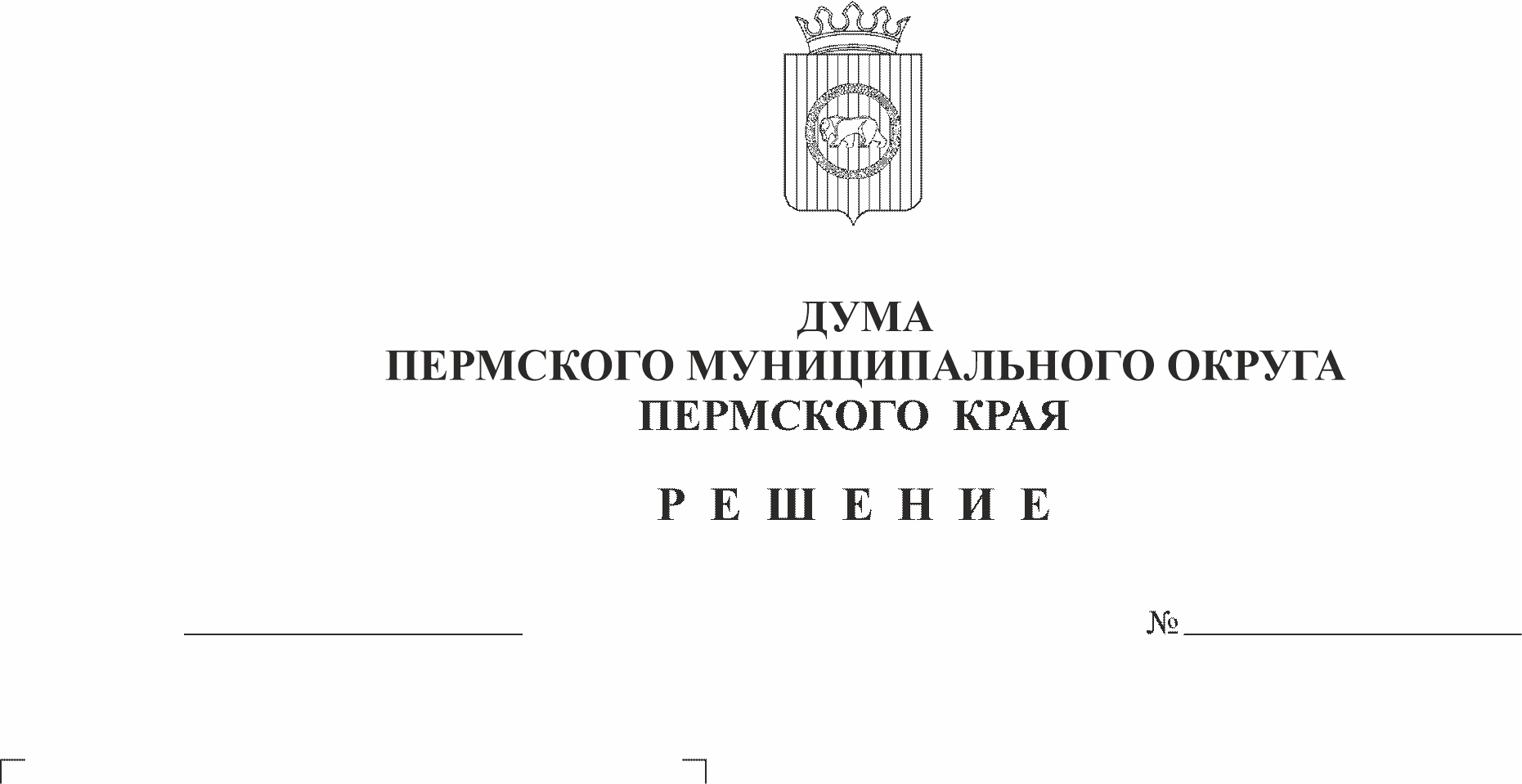 муниципального округа – главы администрации Пермского 
муниципального округа Пермского 
края о результатах его деятельности и деятельности администрации Пермского муниципального района и администраций сельских поселений, в 2022 годуВ соответствии с частью 11.1 статьи 35, частью 5.1 статьи 36, пунктом 2 части 6.1 статьи 37 Федерального закона от 06 октября 2003 г. № 131-ФЗ «Об общих принципах организации местного самоуправления в Российской Федерации», пунктом 12 части 2 статьи 25, пунктом 22 части 1 статьи 30 Устава Пермского муниципального округа Пермского края, решением Думы Пермского муниципального округа Пермского края от 27 апреля 2023 г. № 103-п «О представлении и заслушивании отчёта главы муниципального округа – главы администрации Пермского муниципального округа Пермского края за 2022 год»Дума Пермского муниципального округа Пермского края РЕШАЕТ:1. Утвердить прилагаемый отчет главы муниципального округа – главы администрации Пермского муниципального округа Пермского края о результатах его деятельности и деятельности администрации Пермского муниципального района и администраций сельских поселений в 2022 году (далее – отчет главы Пермского муниципального округа за 2022 год).2. Принять отчет главы Пермского муниципального округа за 2022 год к сведению. 3. Опубликовать (обнародовать) настоящее решение в бюллетене муниципального образования «Пермский муниципальный округ» и разместить на официальном сайте Пермского муниципального округа в информационно-телекоммуникационной сети Интернет (www.permraion.ru).4. Настоящее решение вступает в силу со дня его подписания.5. Контроль за исполнением настоящего решения возложить на комитет Думы Пермского муниципального округа Пермского края по местному самоуправления и социальной политике.Председатель Думы Пермского муниципального округа                                                  	Д.В. ГордиенкоУТВЕРЖДЕНрешением Думы Пермского муниципального округа Пермского краяот 25.05.2023 № 139-пОТЧЕТглавы муниципального округа – главы администрации Пермского муниципального округа Пермского края о результатах его деятельности и деятельности администрации Пермского муниципального района и администраций сельских поселений в 2022 годуОтчет о деятельности главы муниципального округа – главы администрации Пермского муниципального округа Пермского края о результатах его деятельности и деятельности администрации Пермского муниципального района и администраций сельских поселений в 2022 году подготовлен на основании требований пункта 12 части 2 статьи 25, пункта 22 части 1 статьи 30 Устава Пермского муниципального округа Пермского края, решения Думы Пермского муниципального округа Пермского края от 27 апреля 2023 г. № 103-п «О представлении и заслушивании отчёта главы муниципального округа – главы администрации Пермского муниципального округа Пермского края за 2022 год».29 апреля 2022 г. был принят Закон Пермского края № 75-ПК «Об образовании нового муниципального образования Пермский муниципальный округ». В соответствии с указанным законом был установлен переходный период до 01 января 2023 г. В переходный период органами управления Пермского муниципального округа Пермского края выступали администрации Пермского муниципального района и администрации сельских поселений в рамках ранее принятых бюджетов Пермского муниципального района и бюджетов сельских поселений, входивших в состав Пермского муниципального района. 1. О реализации документов стратегического планирования. Реализация стратегии развития Пермского муниципального района и муниципальных программ.В отчетном 2022 году деятельность администрации Пермского муниципального района строилась в соответствии со Стратегией социально-экономического развития Пермского муниципального района Пермского края на 2016–2030 годы, утвержденной решением Земского Собрания Пермского муниципального района от 28 апреля 2015 г. № 60 (далее – Стратегия), и была направлена на реализацию Национальных проектов. Администрация обеспечила положительную динамику развития округа. В докладе сделан акцент на основных итогах прошедшего года и на перспективах дальнейшего развития Пермского муниципального округа Пермского края.В рамках реализации документов стратегического планирования разработан Прогноз социально-экономического развития Пермского муниципального района на 2022 год и плановый период 2023–2024 годов (далее – Прогноз), утвержденный распоряжением администрации Пермского муниципального района от 08 октября 2021 г. № СЭД-2021-299-01-01-07.С-203. Распоряжением администрации Пермского муниципального района от 10 ноября 2021 г. № СЭД-2021-299-01-01-07.С-227 были внесены изменения по отдельным показателям Прогноза    на 2023–2024 годы, с уточнением их в базовом варианте. Основным вариантом прогноза был принят базовый, который предполагает рост экономики Пермского муниципального района, рост объемов производства продукции, товаров и услуг предприятий района, восстановление занятости и доходов населения.По итогам 2022 года показатели Прогноза достигнуты, кроме показателей по производству свежих овощей и картофеля, куриного яйца.Деятельность администрации Пермского муниципального района в отчетном периоде строилась в рамках целей и задач, поставленных муниципальными программами. В 14 муниципальных программах на 2022 год установлено 47 целевых показателей. Не достигнуто два целевых показателя по двум муниципальным программам (далее – МП):- по муниципальной программе «Развитие системы образования Пермского муниципального района» показатель «Уровень среднемесячной заработной платы педагогических работников дополнительного образования к размеру средней заработной платы учителей Пермского муниципального района, но не ниже уровня прошлого года» составил 99,8 %, или 53 808 рублей (фактическая средняя заработная плата учителей Пермского муниципального района составила 53 922,2 рубля); - по муниципальной программе «Развитие жилищно-коммунального хозяйства Пермского муниципального района» показатель «Ликвидация аварийного жилищного фонда» составил 50,6 %, или 1 473,2 кв. м, при плановых значениях 2 911,46 кв. м.В 2022 году были подведены предварительные итоги Всероссийской переписи населения – 2020, согласно которым по состоянию на 01 октября 2021 г. численность населения Пермского муниципального района составила 126 167 человек, что на 8,4 % выше, чем на 01 января 2021 г. С учетом досчета на естественный прирост и миграцию населения за период ноябрь – декабрь 2021 года, январь – декабрь 2022 года, среднегодовая численность населения за 2022 год прогнозировалась 127 358 человек. Среднесписочная численность работников по полному кругу предприятий округа составила 33 948 человек. Показатель Прогноза перевыполнен на 7,3 %. Рост к уровню 2021 года составил 6,5 %. В структуре численности работающих по полному кругу на долю работающих на крупных и средних предприятиях приходится 52 %, на долю субъектов малого предпринимательства – 48 %. Численность работников крупных и средних предприятий по итогам 2022 года сократилась на 1 % и составила 17 554 человека. В 2022 году ООО «РТ Лайн» с численностью работников 490 человек, осуществляющий регулярные автобусные перевозки пассажиров в городском и пригородном сообщении, сменил место регистрации предприятия на Свердловский район г. Перми. Численность работающих в субъектах малого предпринимательства в 2022 году увеличилась по сравнению с 2021 годом на 14,7 % и составила 16 394 чел. Причина роста показателя – увеличение числа субъектов малого и среднего предпринимательства до 4 042 ед., что на 9,4 % больше уровня 2021 года.  Фонд оплаты труда, исходя из поступлений по налогу на доходы физических лиц, составил 19 млрд 816 млн рублей, что на 20,3 % выше, чем в 2021 году. Прогнозное значение показателя перевыполнено на 30,4 %. Увеличение показателя обусловлено как ростом заработной платы работников крупных и средних предприятий района на 12,8 %, так и регистрацией на территории округа новых субъектов бизнеса и расширением производств.За 2022 год крупными и средними предприятиями округа привлечено 3 млрд 806 млн рублей инвестиций, что на 4,7 % ниже уровня 2021 года. Прогнозное значение показателя перевыполнено на 3,3 %.1.1. Градостроительная политика.Принципам развития округа, определенным Стратегией, подчинена и градостроительная политика Пермского округа. В документах, определяющих пространственное развитие округа, взят курс на увеличение производственных площадок, интеграцию дорожной сети округа с дорожной сетью федерального и краевого значения, следование принципу компактного расселения, что ведет к созданию условий комфортного проживания граждан. Для достижения этой цели в 2022 году внесены изменения в генеральные планы Кондратовского, Култаевского, Лобановского, Платошинского, Савинского, Сылвенского, Усть-Качкинского, Фроловского сельских поселений. Разработаны проекты внесения изменений в генеральные планы Бершетского, Фроловского, Юго-Камского сельских поселений. Экономическое и пространственное развитие территории должно составлять единый каркас. Необходимо планомерно и упорно двигаться в данном направлении и продолжать работу по взаимосвязи Стратегии и документов территориального планирования.Политика создания условий комфортного проживания граждан также реализовывалась администрацией Пермского муниципального района посредством заключения договоров о комплексном развитии территории в целях жилищного строительства (далее – КРТ). В 2022 году заключено два договора о КРТ по инициативе правообладателей:- в целях многоквартирного жилищного строительства в д. Кондратово на территории площадью 42,5 га с ООО Специализированный застройщик «Кондратово 1». В соответствии с договором о КРТ силами и за средства застройщика будет построено 300 тыс. кв. м жилой площади, инженерная и внутриквартальная транспортная инфраструктуры, детский сад на 450 мест, парк, плоскостной объект спорта, а также разработан проект на строительство транзитной дороги, соединяющей центральную часть д. Кондратово с ул. Строителей г. Перми. Срок реализации проекта – 15 лет;- в целях индивидуального жилищного строительства в д. Жебреи на территории площадью 8,68 га с Логиновой М.А. В соответствии с договором о КРТ силами и за средства застройщика будет построено 4 тыс. кв. м жилой площади, инженерная, транспортная инфраструктуры и плоскостной объект спорта. Срок реализации – не более 9 лет.Договор о КРТ с ООО Специализированный застройщик «Кондратово 1» первый в Пермском крае.Кроме этого, администрацией Пермского муниципального района подписаны соглашения о принятии благотворительной помощи от застройщиков многоквартирных домов в д. Кондратово на строительство детского сада на общую сумму 120 млн рублей. Ввод жилья в районе остается на высоком уровне. Показатель по вводу жилья составил 372,5 тыс. кв. м при плане 168,6 тыс. кв. м, что составляет 220,9 %.Традиционно округ находится на первом месте в Пермском крае по строительству жилья в расчете на одного жителя, которое составляет 2,925 кв. м.В рамках мероприятий по жилищному строительству проводилась работа, в результате которой выдано 2 549 градостроительных планов земельных участков, 110 разрешений на строительство объектов капитального строительства, 1455 уведомлений о планируемом строительстве объектов индивидуального жилищного строительства или садовых домов, выдано 79 разрешений на ввод объектов капитального строительства в эксплуатацию, 134 уведомления о принятии оконченного строительства объектов индивидуального жилищного строительства или садовых домов.Всего за 2022 год поступило 2511 уведомлений о планируемом строительстве и об окончании строительства. В 2022 году вносились изменения в документы градостроительного зонирования 14 сельских поселений: Гамовского, Двуреченского, Заболотского, Кондратовского, Култаевского, Кукуштанского, Лобановского, Платошинского, Савинского, Сылвенского, Усть-Качкинского, Фроловского, Хохловского, Юговского. Подготовлены проекты внесения изменений в правила землепользования и застройки Савинского и Усть-Качкинского сельских поселений.Разрабатывалась документация по планировке территорий. Так, разработаны и утверждены 50 проектов планировки и 61 проект межевания территории общей площадью 1003,0 га, в том числе в отношении кадастровых кварталов десяти населенных пунктов: д. Замулянка, д. Заозерье, д. Заборье, с. Нижние Муллы, д. Тупица, д. Крохово, д. Ясыри, д. Песьянка, д. Большое Савино, д. Мостовая – с целью проведения комплексных кадастровых работ.В 2022 году в рамках реализации эксперимента по созданию Единого информационного ресурса о земле и недвижимости и исполнении дорожных карт проекта «Наполнение Единого государственного реестра недвижимости необходимыми сведениями» решалась задача по сохранению показателей по внесению в Единый государственный реестр недвижимости сведений о границах населенных пунктов, о границах территориальных зон. Так, вносились изменения в сведения Единого государственного реестра недвижимости о границах населенных пунктов по 24 населенным пунктам, о границах территориальных зон – по 41 территориальной зоне. В рамках выдачи сведений государственной информационной системы обеспечения градостроительной деятельности продолжалась работа по внесению сведений в систему, в результате чего 6 918 документов размещено в государственной информационной системе обеспечения градостроительной деятельности, более 1720 сведений государственной информационной системы обеспечения градостроительной деятельности выдано по запросам.2. Решение вопросов местного значения.2.1. Экономическое развитие.Согласно данным Статрегистра, на 01 января 2023 г. количество зарегистрированных на территории Пермского муниципального округа организаций увеличилось на 1,4 % и составило 2 411 единиц. По результатам финансовой деятельности крупных и средних предприятий Пермского муниципального округа за 2022 год объем прибыли увеличился на 6,2 % и составил 7 млрд 076 млн. рублей, доля прибыльных предприятий сократилась на 6,9 процентной единицы и составила 85,7 %,  За 2022 год крупными и средними предприятиями округа отгружено товаров собственного производства, работ и услуг на сумму 58 млрд 52 млн рублей, что на 8,3 %, выше уровня 2021 года. Основная доля отгрузки приходится на отрасль обрабатывающих производств (58,5 %), добычу полезных ископаемых (16 %). Величина розничного товарооборота за 2022 год составила по крупным и средним предприятиям 15 млрд 979 млн рублей, что на уровне 2021 года. Однако в сопоставимых ценах 2021 года оборот розничной торговли сократился почти на 2 млрд рублей, или на 14,2 %. Причиной сокращения является снижение покупательной способности населения в условиях роста цен на непродовольственные товары, не относящиеся к предметам первой необходимости. Люди начали экономить, сократили затраты на непродовольственные товары и отказались от многих необязательных покупок. Кроме того, сокращение объемов потребления обусловлено тем, что российский рынок покинули ключевые бренды – производители товаров отдельных категорий, в частности, бытовой техники, электроники, одежды и обуви.Оборот общественного питания за 2022 год увеличился на 9,9 % и составил 564 млн рублей. В сопоставимых ценах 2021 года его объем сократился 20 млн рублей, или на 5,7 %. Причина: рост цен на продовольственные товары. Также немаловажным является уход с российского рынка крупнейших производителей фастфудов.2.1.1. Инвестиционная деятельность.Как уже было сказано ранее, объем инвестиций по итогам 2022 года составил 3 млрд 806 млн рублей. Наибольшую долю в общем объеме инвестиций занимают инвестиции, направленные на приобретение машин, оборудования, включая хозяйственный инвентарь, – 42,5 %. За 2022 год их объем сократился на 720 млн рублей, или на 69,2 %, по сравнению с уровнем 2021 года. На строительство зданий (кроме жилых) и сооружений приходится 36,8 % всех инвестиций, их объем в 2022 году вырос на 233 млн рублей, или на 19,9 %, по сравнению с 2021 годом. Основным источником инвестиций являются привлеченные средства предприятий, ежегодно их доля увеличивается. В 2022 году привлечено 2 млрд 196 млн рублей, или 58 % всех инвестиций, что на 226 млн рублей больше, чем в 2021 году. Собственные источники инвестиций составили 1 млрд 610 млн рублей, или 42 % всех инвестиций. По итогам 2022 года их объем сократился на 412 млн рублей, или на 20,4 %. Из общего объема собственных средств 1 млрд 86 млн рублей, или 67,4 %, – это инвестиции за счет средств бюджетов всех уровней. Объем бюджетных инвестиций по сравнению с 2021 годом вырос на 248 млн рублей, или на 29,6 %.В 2022 году работа по привлечению инвестиций в экономику Пермского муниципального округа продолжена. Работает институт Инвестиционного уполномоченного, целью деятельности которого является обеспечение эффективного взаимодействия инвесторов с администрацией Пермского муниципального округа при реализации инвестиционных проектов. Налогоплательщики, осуществляющие деятельность в границах территорий индустриальных (промышленных) парков, технопарков в сфере высоких технологий, освобождены от уплаты земельного налога в размере 100 % от суммы исчисленного налога за соответствующий налоговый период (согласно пункту 4 решения Думы Пермского муниципального округа от 27 октября 2022 г. № 23 «Об установлении земельного налога на территории Пермского муниципального округа Пермского края»). В рамках устранения административных барьеров, в соответствии с федеральным, региональным законодательством и решением Земского Собрания Пермского муниципального района, на территории округа в 2022 году осуществлялась работа по проведению оценки регулирующего воздействия проектов правовых актов. За прошедший год процедура оценки регулирующего воздействия применена в отношении 10 нормативных правовых актов.Кроме этого, на постоянной основе происходит актуализация и наполнение инвестиционного портала Пермского муниципального округа нормативно-правовой базой, новостями, свободными инвестиционными площадками, мероприятиями, связанными с развитием инвестиционного потенциала Пермского муниципального округа.За прошедший период заключены соглашения о реализации четырех приоритетных инвестиционных проектов, а также заключено первое соглашение о муниципальном приоритетном проекте на территории Пермского края. Так, вблизи с. Бершеть Юговского территориального управления планируется реализация проекта по строительству многофункционального комплекса придорожного сервиса, инициатором проекта выступает ООО «Микросилика», объем инвестиций составляет 413 млн рублей, срок реализации проекта – 2022–2025 годы, планируется создать 33 новых рабочих места. Проектом предусмотрено создание двух автозаправочных станций по обеим сторонам автомобильной трассы «Пермь – Екатеринбург», каждая из которых будет включать в себя высокоскоростную зарядную станцию для электромобилей, кафе, станцию технического обслуживания, парковку для грузовых и легковых автомобилей. В настоящее время инициатором проекта ведется работа по переводу земельных участков из земель лесного фонда в земли промышленности.На территории Гамовского территориального управления реализуется проект по созданию особой экономической зоны промышленно-производственного типа «Пермь». Реализацией проекта занимается АО «Управляющая компания «ОЭЗ Пермь». Проектом предусмотрено создание инфраструктуры особой экономической зоны, сумма инвестиций составляет 1 млрд 200 млн рублей, срок реализации проекта – 2022-2024 годы. На территории особой экономической зоны будут действовать все региональные преимущества, касающиеся доступа к инженерной и транспортной инфраструктуре, а также федеральные налоговые льготы и таможенные преференции. Будут созданы все условия для развития высокотехнологических секторов промышленности. На сегодняшний день управляющей компанией ведутся проектно-изыскательские работы.На территории д. Паздерино Фроловского территориального управления планируется реализация двух приоритетных инвестиционных проектов:- компания ООО «ИВА-СТРОЙ» приступила к разработке проекта по строительству складского комплекса свободного назначения класса А общей площадью 22 000 кв. м, объем инвестиций в проект составляет 752 млн рублей, срок реализации проекта – 2022–2024 годы, планируется создать 15 новых рабочих мест; - компания ООО «ИВА-ЛОГИСТИК» приступила к разработке проекта по строительству мультитемпературного комплекса класса А общей площадью 17 000 кв. м, объем инвестиций в проект составляет 702 млн рублей с созданием 15 рабочих мест, срок реализации проекта – 2022–2024 годы.В п. Юго-Камский Юго-Камского территориального управления реализуется первый муниципальный приоритетный инвестиционный проект по организации производственной линии по изготовлению комплектующих из пластика для аграрной, садовой и зимней мототехники. Инициатором проекта выступает ООО «Пермская Производственная Компания «КАСКАД», объем инвестиций в реализацию проекта составляет 83 млн рублей, срок реализации проекта – 2022–2025 годы, планируется создать 20 новых рабочих мест. Проектом предусмотрено строительство производственного цеха с производственной линией по изготовлению комплектующих, здание для хранения сырья и готовой продукции. В настоящее время ведется работа по разработке проектно-сметной документации. На территории Култаевского территориального управления ООО «БауИнвестГрупп» продолжает реализацию инвестиционного проекта «Индустриальный парк «Култаево». Объем инвестиций – свыше 1 млрд 500 млн рублей. Проект планирует поэтапное создание индустриального парка с созданием свыше 1000 рабочих мест. Завершен первый этап по строительству инженерной инфраструктуры. Инициатор приступил к реализации второго этапа строительства, который предполагает застройку территории индустриального парка резидентами и самой компанией как производственными, так и логистическими объектами.  На данный момент осуществляют свою деятельность следующие резиденты:1. ООО «Органик логос» – производство биологически активных добавок;2. ООО «Камский завод газового оборудования» – производство газоиспользующего оборудования.Кроме того, компанией ООО «АПК «Красава» продолжается реализация инвестиционного проекта по строительству животноводческого комплекса на 2 500 коров по производству молока. Объем инвестиций составит 2 млрд 400 млн рублей, планируется создать 72 новых рабочих места, срок реализации проекта – 2020–2024 годы. Инициатор приступил к разработке проектно-сметной документации по строительству животноводческого комплекса на территории с. Гамово.В 2022 году проект по устройству лыжероллерной трассы юго-восточнее д. Шилово Пермского муниципального округа прошел положительный отбор в рамках федерального проекта «Бизнес-Спринт» (Я выбираю спорт)». Строительная стоимость составляет 69 млн рублей. Срок создания – 2023 год.  На сегодняшний день подписано концессионное соглашение. Инвестор приступил к выполнению своих обязательств.2.1.2. Создание условий для развития сельскохозяйственного производства в округе и расширения рынка сельскохозяйственной продукции, сырья и продовольствия.Сельскохозяйственным производством в округе занимаются:- 17 сельскохозяйственных организаций различных форм собственности и организационно-правовых форм;-   191 единица крестьянских (фермерских) хозяйств и индивидуальных предпринимателей (увеличение к 2021 году на 1,1 %). Среднесписочная численность работников, занятых в сельскохозяйственных организациях, по данным годовых отчетов сельхозтоваропроизводителей, за 2022 год составила 1602 человека, по сравнению с 2021 годом уменьшение на 8,7 %, или на 152 человека. Это связано с оптимизацией рабочих мест при плановой модернизации производства. Среднемесячная заработная плата в сельскохозяйственных организациях за отчетный период составила 43 271 рублей, что на 16 % больше, чем в 2021 году, или на 5 883 рубля. Фонд оплаты труда в сельском хозяйстве в 2022 году составил 832 млн рублей.Посевная площадь по всем категориям хозяйств составила:- зерновые и зернобобовые культуры – 9 177 га, уменьшение по сравнению с 2021 годом на 2 283 га, или на 19,9 %;- картофель – 1642 га, уменьшение по сравнению с 2021 годом на 41 га, или на 2,4 %; - овощи открытого грунта – 669 га, увеличение по сравнению с 2021 годом на 82 га, или на 14 %; - кормовые культуры – 21 123 га, уменьшение по сравнению с 2021 годом на 587 га, или на 2,7 %. Посевная площадь сельскохозяйственных культур по всем категориям хозяйств уменьшилась на 2 392 га, или 6,7 %, по сравнению с 2021 годом и составила 33 133 га. Это связано с уменьшением посевных площадей у ИП Адищева В.В. и ООО «СХО Мостовское».Производство молока в сельхозпредприятиях и крестьянских (фермерских) хозяйствах района в 2022 году увеличилось по сравнению с 2021 годом на 1 % и составило 45 тыс. тонн. Производство мяса осталось на уровне 2021 года и составило 40 тыс. тонн. Поголовье молочного стада в сельхозпредприятиях и крестьянских (фермерских) хозяйствах района в 2022 году осталось на уровне 2021 года и составило 5 672 голов.Крупнейшим производителем мяса птицы в Пермском крае является АО «Агросила Птицефабрика «Пермская», которая выпускает около 200 наименований продукции. На фабрике продолжается модернизация технологических процессов. Производство птицы в 2022 году составило 39,7 тыс. тонн, увеличение по сравнению с 2021 годом на 0,8 тыс. тонн, или на 2,1 %. С целью поддержки сельскохозяйственных товаропроизводителей на территории Пермского муниципального округа в 2022 году было проведено 9 сельскохозяйственных ярмарок выходного дня. В 2022 году сельскохозяйственные товаропроизводители округа получили государственную поддержку из бюджетов всех уровней в сумме 223,5 млн рублей, что на 52,5 млн рублей, или 19,2 %, меньше, чем в 2021 году. Уменьшение связано с тем, что в 2021 году была объявлена чрезвычайная ситуация (засуха), и для поддержки сельскохозяйственным предприятиям выделили дополнительно федеральные средства на приобретение кормов для молочного крупного рогатого скота.В 2022 году 6 фермеров округа победили в краевых конкурсах на получение грантовой поддержки на организацию и развитие агробизнеса:- на грант семейная ферма – 3 фермера (на сумму 27 млн рублей);- на грант «Агростартап» – 3 фермера (на сумму 7,9 млн рублей).2.1.3. Содействие развитию малого и среднего предпринимательства, туризму.В рамках поддержки малого и среднего предпринимательства в Пермском муниципальном районе субъектам бизнеса оказывалась финансовая, информационная, консультационная, имущественная и иные формы поддержки. В результате финансовую поддержку в форме субсидий по возмещению части затрат на участие в выставках, ярмарках за счет средств местного бюджета получили 6 субъектов малого предпринимательства на общую сумму 596,6 тыс. рублей.Пермским муниципальным фондом поддержки малого предпринимательства была оказана консультационная поддержка 192 представителям предпринимательского сообщества округа, предоставлены займы 9 субъектам малого предпринимательства на сумму 3 млн 650 тыс. рублей.В рамках имущественной поддержки перечень муниципального имущества, свободного от прав третьих лиц (за исключением прав хозяйственного ведения, права оперативного управления, а также имущественных прав субъектов малого и среднего предпринимательства) в 2022 году был дополнен 6 объектами. В итоге в перечень входят 93 объекта, из числа которых предоставлено в аренду субъектам малого и среднего предпринимательства 80 единиц, из них предоставлено в аренду в 2022 году 23 единицы. В рамках информационной поддержки бизнеса в 2022 году соответствующая информация размещалась на сайте округа, в социальной сети «ВКонтакте», на сайте фонда, а также направлялась на электронные адреса субъектам бизнеса.Субъекты малого и среднего предпринимательства, самозанятые граждане получают поддержку и на уровне края. В 2022 году 11 субъектов бизнеса получили субсидии на общую сумму 6 млн 669 тыс. рублей (субсидии в целях возмещения части затрат, связанных с уплатой процентов по кредитам, привлеченным в российских кредитных организациях, субсидии на возмещение части затрат, связанных с приобретением оборудования, гранты социальным предприятиям и молодым предпринимателям до 25 лет включительно), 36 субъектов бизнеса и 11 самозанятых граждан – микрозаймы на общую сумму 80 млн 343 тыс. рублей, 18 субъектам бизнеса предоставлены поручительства на общую сумму 151 млн рублей под сумму кредитов в 
856 млн 990 тыс. рублей.Несмотря на нестабильную ситуацию страны во внешнеполитической сфере, в 2022 году по сравнению с предыдущим годом в округе увеличился на 
6,7 % численный состав субъектов малого и среднего предпринимательства, который составил 5 355 ед., и в 2,86 раза вырос численный состав самозанятых граждан, составив 7 371 единицу.В итоге число субъектов малого и среднего предпринимательства в расчете на 10 тыс. человек населения в 2022 году составило 420,43 единицы, что соответствует 2-му месту среди муниципальных образований Пермского края. Количество индивидуальных предпринимателей в расчете на 1000 жителей населения на конец 2022 года составило 31,74 единицы, что соответствует 1-му месту среди муниципальных образований Пермского края.В рамках подпрограммы «Поддержка малого и среднего предпринимательства в сфере туризма в Пермском муниципальном районе» средства бюджета Пермского муниципального района в сумме 
199,7 тыс. рубля были направлены на продвижение туристских ресурсов округа: подготовку и издание рекламно-информационных материалов о туристском потенциале округа, проведение виртуальных и рекламных туров по туристическим объектам Пермского муниципального округа. Также в течение года субъектам сферы туризма оказывалась информационно-консультационная поддержка, что способствовало направлению отдельными субъектами сферы туризма заявок на получение грантовой поддержки.В итоге в 2022 году субъектами сферы туризма округа получено 9 грантов в форме субсидий на общую сумму 28 млн 430 тыс. рублей, в том числе за счет средств федерального бюджета (на приобретение туристского оборудования, на создание и развитие доступной туристской среды для лиц с ограниченными возможностями здоровья, на создание и развитие пляжей на берегах рек и иных водных объектов), за счет средств бюджета Пермского края (на приобретение модульных средств размещения).В 2022 году число экскурсантов, обслуженных музеями, составило 
96 429 чел., что на 13 876 человек выше уровня 2021 года. Кроме того, Пермский округ посетили 152 266 туристов, что на 51 606 человек выше уровня прошлого года. 2.1.4. Занятость и заработная плата. По итогам 2022 года заработная плата по крупным и средним предприятиям Пермского муниципального округа составила 50 тыс. 264 рубля, что на 3,5 % ниже уровня Пермского края. По сравнению с 2021 годом заработная плата выросла на 12,7 %.В 2022 году при администрации Пермского муниципального района осуществляла деятельность Межведомственная комиссия по предотвращению социальной напряженности на рынке труда в Пермском муниципальном округе, целью которой является выявление фактов нарушения трудового законодательства, обеспечение социальной стабильности в обществе на основе объективного учета интересов всех слоев населения. В 2022 году состоялось 11 заседаний Межведомственной комиссии. Выявлено 8 фактов нарушения трудового законодательства в части выплаты заработной платы ниже минимального размера оплаты труда в отношении 45 работников. Семь работодателей исполнили решения Межведомственной комиссии, предоставили новые штатные расписания, заработная плата увеличилась у 42 работников. За 2022 год, как и за 2021 год, самая высокая заработная плата сложилась в сфере предоставления финансовых услуг и услуг по страхованию – 75 тыс. 71 рубль. Заработная плата в строительной сфере – 72 тыс. 90 рублей, в отрасли добычи полезных ископаемых – 69 тыс. 388 рублей. Заработная плата в бюджетной сфере ниже среднемесячной по району и составляет в области культуры и спорта – 48 тыс. 553 рубля, в сфере образования – 47 тыс. 449 рублей, в области здравоохранения –  43 тыс. 362 рубля.  Уровень безработицы сократился в Пермском муниципальном округе на 0,3 процентных пункта благодаря мерам по предотвращению социальной напряженности на рынке труда и составил на конец 2022 года 0,55 %, что ниже уровня Пермского края. 2.2. Владение, пользование и распоряжение имуществом, находящимся в муниципальной собственности Пермского муниципального округа.2.2.1. Использование земельно-имущественных ресурсов.В сфере земельно-имущественных отношений администрация реализовывала основную задачу – максимальное увеличение доходов от использования ресурсов. Для ее решения проводилась инвентаризация земельных участков, имущества, наружной рекламы и объектов нестационарной торговли, велась работа по расторжению договоров аренды с недобросовестными арендаторами с последующим предоставлением земельных участков на торгах. Кроме этого, осуществлялась передача в аренду муниципального имущества и предоставление права на заключение договоров на установку и эксплуатацию рекламных конструкций, а также заключение договоров на размещение нестационарных торговых объектов посредством проведения конкурсных процедур.По состоянию на 31 декабря 2022 г. в Реестре муниципального имущества Пермского муниципального округа числятся 3 муниципальных унитарных предприятия и 97 муниципальных учреждений.Балансовая стоимость недвижимого имущества Пермского муниципального округа составляет 10 млрд 240 млн руб., из которого основную часть составляет имущество социальной сферы. По состоянию на 31 декабря 2022 г. в специализированном жилищном фонде Пермского муниципального района находится 214 жилых помещений для  детей-сирот и детей, оставшихся без попечения родителей, лиц из числа детей-сирот и детей, оставшихся без попечения родителей (далее – дети-сироты и дети, оставшиеся без попечения родителей). Общая площадь специализированного жилищного фонда составила 7 774 кв. м.Приобретено в 2022 году в муниципальную собственность 11 жилых помещений для обеспечения жильем детей-сирот и детей, оставшихся без попечения родителей, 66 жилых помещения исключены из специализированного жилищного фонда в связи с предоставлением по социальному найму детям-сиротам и детям, оставшимся без попечения родителей. Плановые показатели по доходам от использования земельно-имущественного ресурса Пермского муниципального округа в 2022 году выполнены с превышением.В консолидированный бюджет Пермского муниципального округа в качестве дохода от использования земельно-имущественных ресурсов поступило 263,1 млн рублей, что на 60,8 млн рублей больше, чем в 2021 году – 202,4 млн рублей.Доходы от передачи в аренду муниципального имущества в 2022 году составили 11,1 млн рублей, в 2021 году – 18,5 млн рублей.Доходы от реализации муниципального имущества в 2022 году составили 18,1 млн рублей, в 2021 году – 14,9 млн рублей.Доходы, получаемые в виде арендной платы за земельные участки, в 2022 году составили 80,2 млн рублей, в 2021 году – 79,5 млн рублей.Размер поступлений от передачи в аренду земельных участков сохраняется на постоянно высоком уровне. Уровень таких поступлений обусловлен, прежде всего, активной претензионной работой, а также судебной практикой по расторжению договоров аренды земельных участков при наличии задолженности. Поступления от продажи земельных участков в 2022 году составили 153,5 млн рублей, из них: - доходы от продажи земельных участков в сумме 124,7 млн рублей;- плата за увеличение площади земельных участков, находящихся в частной собственности, в результате перераспределения таких земельных участков и земельных участков, государственная собственность на которые не разграничена, в сумме 28,8 млн рублей. Таким образом, поступления от продажи земельных участков в 2022 году больше чем в 2021 году на 64,1 млн рублей, в 2021 году – 89,4 млн рублей.Увеличение доходов обусловлено увеличением количества заявлений о предоставлении земельных участков в собственность на торгах, а также увеличением числа обращений за перераспределением земельных участков. Также в 2022 году большую роль в увеличении роста доходов сыграло принятие постановления Правительства Российской Федерации от 09 апреля 2022 г. № 629, в соответствии с которым у граждан появилась возможность приобрести в собственность земельный участок для ведения личного подсобного хозяйства, ведения садоводства или огородничества без проведения торгов, которые ранее были предоставлены в аренду этому гражданину.Доходы за размещение нестационарных торговых объектов на территории Пермского муниципального округа составили в 2022 году 1,9 млн рублей при плановом значении 1,8 млн рублей, в 2021 году – 1,8 млн рублей.В соответствии с действующим законодательством размещение нестационарных торговых объектов осуществляется исключительно на основании схемы размещения нестационарных торговых объектов, утвержденной решением Земского Собрания Пермского муниципального района от 25 декабря 2018 г. № 356.В течение 2022 года проведено 8 аукционов в электронной форме в отношении 46 лотов, по результатам торгов заключено 24 договора на размещение НТО. В течение 2022 года в реестр незаконно размещенных объектов движимого имущества на территории Пермского муниципального округа Пермского края включен 91 объект, из них демонтирован 61 незаконно размещенный движимый объект, в том числе 41 объект демонтирован собственниками на основании выданных предписаний, 20 объектов демонтировано принудительно за счет средств местного бюджета. В отношении 233 рекламных конструкций вынесены предписания о демонтаже, демонтировано 127 рекламных конструкций среднего формата, демонтаж 106 рекламных конструкций будет осуществлен в 2023 году. Также в рамках данного мероприятия проводился демонтаж малого формата информационно-рекламных табличек в количестве 495 единиц. 2.2.2. Предоставление земельных участков отдельным категориям граждан.С начала реализации Закона Пермского края от 01 декабря 2011 г. № 871-ПК «О бесплатном предоставлении земельных участков многодетным семьям в Пермском крае» по состоянию на конец 2022 года земельными участками обеспечена 1481 многодетная семья из 1588 семей, поставленных на учет.В 2022 году предоставлено 137 земельных участков многодетным семьям, в том числе: для ведения личного подсобного хозяйства – 35, для индивидуального жилищного строительства – 3, для ведения садоводства – 98, для ведения огородничества – 1.По состоянию на 31 декабря 2022 г. общее количество многодетных семей, состоящих на учете в целях бесплатного предоставления земельных участков, составляет 107 семей.Соответственно, при плановом значении предоставления 100 земельных участков предоставлено 137 земельных участков, показатель выполнен на 137 %. Второй льготной категории граждан – инвалидам и семьям, имеющим в своем составе инвалидов, – предоставлено в аренду без проведения торгов 30 земельных участков. По состоянию на 31 декабря 2022 г. в реестре состоит 137 инвалидов, в перечень для предоставления земельных участков включено 36 земельных участков.2.2.3. Участие в выполнении комплексных кадастровых работ.В соответствии с главой 4.1 Федерального закона от 24 июля 2007 г. № 221-ФЗ «О кадастровой деятельности» в 2022 году проведены комплексные кадастровые работы в отношении 17 кадастровых кварталов общей площадью 611,69 га на общую сумму 10 млн 785 тыс. рублей (в том числе 1 млн 618 тыс. рублей – бюджет Пермского муниципального района, 2 млн 972 тыс. рублей – бюджет Пермского края, 6 млн 196 тыс. рублей – федеральный бюджет).В рамках муниципальных контрактов, заключенных по итогам конкурсных процедур, были проделаны следующие работы: - уточнено местоположение границ 3 328 объектов недвижимости (земельные участки – 1 243, объекты капитального строительства – 2 085);- исправлено 1 092 реестровые ошибки (земельные участки – 1 077, объекты капитального строительства – 15); - образовано 57 земельных участков;- исключено 352 дублирующих документа.Кроме этого, в отчетном году разработаны и утверждены проекты межевания территории и проведены комплексные кадастровые работы в отношении 5 кадастровых кварталов общей площадью 192,49 га, расположенных на территориях Савинского и Хохловского сельских поселений, на общую сумму 6 млн 532 тыс. рублей (в том числе 979,78 тыс. рублей – бюджет Пермского муниципального округа, 5 млн 552 тыс. рублей – бюджет Пермского края).В рамках муниципальных контрактов, заключенных по итогам конкурсных процедур, были проделаны следующие работы: - уточнено местоположения границ 699 объектов недвижимости (земельные участки – 109, объекты капитального строительства – 590);- исправлены 484 реестровые ошибки (земельные участки – 476, объекты капитального строительства – 8); - образовано 88 земельных участков;- исключено 90 дублирующих документов.2.3. Социальное развитие.2.3.1. Демографическое развитие, создание условий для оказания медицинской помощи населению в соответствии с территориальной программой государственных гарантий бесплатного оказания гражданам медицинской помощи.В Пермском муниципальном округе наблюдается положительная динамика численности населения. По состоянию на 01 января 2023 г. численность населения составила 128 215 человек. Численность населения выросла на 8 % за счет положительных показателей естественного и миграционного прироста населения за 2022 год.Тенденция ежегодного увеличения численности населения происходит за счет миграционного прироста, причинами которого являются интенсивное жилищное строительство, развитие социальной инфраструктуры в Пермском муниципальном округе. По итогам 2022 года наблюдается улучшение показателей естественного прироста по сравнению с 2021 годом. За 2022 год в округе родилось 1543 человека, за 2021 год – 1481 человек, число умерших за 2022 год составило 1331 человек, за 2021 год – 1654 человека. Демографическая ситуация в Пермском округе в сравнении с предыдущим годом характеризовалась увеличением количества родившихся на 4,2 % и снижением числа умерших на 24,3 %.Снижение уровня смертности произошло за счет стабилизации и улучшения ситуации с заболеваемостью коронавирусной инфекцией (COVID-19).Результатом такого развития демографической ситуации стал естественный прирост населения, который составил 212 человек, в 2021 году наблюдалась естественная убыль 173 человека. В 2022 году миграционный прирост уменьшился на 63 % и составил 1573 человека, в то время как в 2021 году – 2564 человека, что на 991 человека меньше.В целом по Пермскому муниципальному округу миграционная ситуация характеризовалась превышением числа прибывших над числом выбывших.Администрация района в рамках полномочий по созданию условий для оказания медицинской помощи населению реализует политику, направленную на укрепление здоровья населения путем проведения мероприятий по размещению на территории Пермского муниципального округа модульных конструкций врачебных амбулаторий, фельдшерско-акушерских пунктов. 2.3.2. Образование.На 01 января 2023 г. в системе образования Пермского муниципального округа вели свою деятельность 28 образовательных учреждений: 16 школ, 10 детских садов, 2 учреждения дополнительного образования. Оплата труда педагогов достигла показателей, установленных в соглашении с Министерством образования и науки Пермского края. Заработная плата педагогов:- дополнительного образования – увеличилась по сравнению с 2021 годом на 12,1 % и составила 53 808 рублей;- в школах – увеличилась по сравнению с 2021 годом на 15,6 % и составила 54 079 рублей (без учета классного руководства);- в детских садах – увеличилась по сравнению с 2021 годом на 9 % и составила 45 093 рублей.2.3.2.1. Предоставление общедоступного и бесплатного дошкольного образования, создание условий для осуществления присмотра и ухода за детьми, содержания детей в муниципальных образовательных организациях.В 2022 году муниципальные детские сады Пермского муниципального округа посещали 9 086 детей (в 2021 году эта цифра была равна 9163, уменьшение связано со снижением количества жителей в отдаленных территориях муниципалитета). В возрасте от 1,5 до 3 лет детский сад посещает 1321 ребенок (это число по сравнению с прошлым годом уменьшилось на 241 ребенка: сокращение детей в отдаленных территориях и невозможность принять малышей в перегруженных дошкольных образовательных учреждениях).Очередность детей в возрасте от 2 месяцев до 7 лет на территории Пермского муниципального округа на январь 2023 года составила 2 412 человек (по сравнению с прошлым годом очередь уменьшилась на 70 детей, или на 3 %). Очередность детей с 3 до 7 лет сократилась по сравнению с прошлым годом на 300 детей и на 01 января составляла 158 детей (в 2021 году – 458 детей).Остается сложная ситуация по доступности дошкольного образования в с. Култаево, д. Кондратово, с. Фролы, п. Ферма, где очередность до трех лет составляет: с. Култаево – 845 детей, д. Кондратово – 722 ребенка, с. Фролы – 261 ребенок, п. Ферма – 197 детей. 2.3.2.2. Предоставление общедоступного и бесплатного начального общего, основного общего, среднего общего образования по основным общеобразовательным программам в муниципальных образовательных организациях. Всего 01 сентября 2022 г. за парты в 16 муниципальных общеобразовательных учреждениях Пермского муниципального округа сели 19 156 учеников, что на 1 234 больше, чем в 2021 году. В 2022 году введено в эксплуатацию новое здание МАОУ «Конзаводская средняя школа им. В.К. Блюхера» в поселке Горный на 825 мест.Увеличение численности первоклассников за последние 3 года стабильно составляет 120-170 детей. В 2022–2023 учебном году в параллелях первых классов Кондратовской, Култаевской и Фроловской школ сформировано по 9-10 классов с наполняемостью по 30 и более человек. С 01 сентября 2022 г. для детей, проживающих в м/р «Медовый» (Кондратово) и «Южный ветер» (Култаево), организовано обучение в Соколовском филиале МАОУ «Савинская средняя школа» с обеспечением ежедневного подвоза и организацией группы продленного дня. Сформировано 3 первых класса для тех детей, чьи родители выразили желание, чтобы их дети обучались в школе полного дня.В 2022 году Государственная итоговая аттестация в формате ЕГЭ проходила в соответствии с утвержденным Порядком, никаких изменений, как в предыдущие годы в связи с пандемией, не было. Все 350 выпускников 11-х классов получили аттестат о среднем общем образовании, причем впервые за последние годы выпускникам не потребовалась пересдача в дополнительный (сентябрьский) период. По сравнению с прошлым учебным годом средний балл ЕГЭ по всем предметам увеличился на 0,5 балла (с 63,6 до 64,1). По ряду предметов (6 из 11) положительная динамика составляет от 0,7 до 8,7 балла: вырос средний балл по географии, химии, истории, обществознанию, английскому и физике. Впервые за последние 3 года Пермский муниципальный округ вошел в ТОП-15 по среднему баллу ЕГЭ в крае, также округ в числе лучших по профильной математике.Количество обучающихся, сдавших 3 предмета на 225 и более баллов, в 2022 году составило 51 человек (в 2021 году – 71). В процентном отношении снижение данного показателя незначительное – с 15,4 % до 14,6 %. Медали «За особые успехи в учении» получили 44 выпускника из 15 школ (в прошлом году – 55 выпускников из 13 школ), и хотя в количественном выражении это меньше, чем в 2021 году, процент медалистов от общего количества составил 12,6 % (в 2021 году – 12 %). Подвоз детей к месту учебы в 2022 году осуществлялся во всех общеобразовательных учреждениях. Подвоз осуществляется на 74 автобусах по 75 маршрутам. Общее количество детей на подвозе по сравнению с 2021 годом увеличилось на 456 человек и составляет 3 672 обучающихся (19,2 % от общего числа).2.3.2.3. Предоставление дополнительного образования детей в муниципальных образовательных организациях, а также осуществление в пределах своих полномочий мероприятий по обеспечению организации отдыха детей в каникулярное время, включая мероприятия по обеспечению безопасности их жизни и здоровья.В 2022 году на базе муниципальных образовательных организаций Пермского муниципального округа функционировало 877 объединений дополнительного образования (кружков и секций), организованных образовательными организациями, учреждениями дополнительного образования: детско-юношеским центром «Импульс», детско-юношеской спортивной школой «Вихрь» (в 2021 году было 835 объединений, в 2020 году – 735 объединений, в 2019 году – 683 объединения, в 2018 году – 527 объединений).  Всего в 2022 году по дополнительным общеобразовательным программам шести направленностей занимались 17 678 детей в возрасте от 5 до 18 лет, что составляет 75,2 % от общего числа детей данного возраста. В 2021 году это значение составляло 17 592 ребенка.  С сентября 2022 года на территории Пермского муниципального округа началось внедрение системы персонифицированного учета детей в дополнительном образовании. Сейчас этой системой охвачено более 25 % детей школьного возраста.Деятельность муниципального автономного учреждения дополнительного образования детей «Детская школа искусств Пермского муниципального округа» Пермского края (далее – ДШИ Пермского муниципального округа) строилась в 2022 году на достижении показателей «Дорожной карты» по перспективному развитию детских школ искусств по видам искусств Пермского края на 2021–2025 годы, утвержденной Министерством культуры Пермского края 20 января 2021 г.  В рамках муниципального задания на бюджетной основе в ДШИ Пермского муниципального округа в 2022–2023 учебном году обучается 1 589 человек, еще 933 ребенка занимаются на внебюджетной основе, что составляет 12,1 % от общего количества детей Пермского муниципального округа в возрасте от 5 до 18 лет, что на 0,1 % меньше, чем в 2021 году. Незначительное понижение показателя связано, прежде всего, с ростом детского населения в округе и с тем, что не хватает существующих мощностей ДШИ Пермского муниципального округа, которые сейчас используются на 115 %. Для расширения мощностей в 2022 году начато проектирование здания Лобановского филиала ДШИ Пермского муниципального округа, что позволит при введении его в эксплуатацию увеличить количество обучающихся на бюджетной основе на 200 человек. Администрация прорабатывает возможность расширения площадей школы искусств за счет высвобождающихся помещений общеобразовательных школ после строительства новых школ в с. Лобаново и с. Гамово.  В 2022 году ДШИ Пермского муниципального округа в рамках национального проекта «Культура» получила дополнительно 5 млн рублей на приобретение музыкальных инструментов, специальной литературы и технического оснащения.  Дополнительно из средств местного бюджета на техническое дооснащение и выполнение показателей дорожной карты было выделено ещё 2 млн 906 тыс. рублей.1 млн 565 тыс. рублей было выделено на приведение зданий в нормативное состояние в части доступности для инвалидов и лиц с ограниченными возможностями. Благодаря этому исполнение показателей «дорожной карты» в Пермском муниципальном округе на сегодняшний день является одним из самых высоких и по итогам 2022 года составило 92,9 %, что выше планового на 2,9 %.За 2022 год учащиеся ДШИ Пермского муниципального округа стали лауреатами и победителями международных и всероссийских фестивалей и конкурсов 944 раза.С учетом качества образования, оснащения и обеспеченности педагогическими кадрами ДШИ Пермского муниципального округа, грамотности и рациональности управленческих решений в развитии дополнительного образования в сфере культуры и искусства, администрация Пермского муниципального района была приглашена на участие в качестве спикера в краевом форуме дополнительного образования.2.3.2.4. Обеспечение содержания зданий и сооружений муниципальных образовательных организаций, обустройство прилегающих к ним территорий.В 2022 году в целях оснащения созданных дополнительных мест в образовательных организациях было закуплено необходимое оборудование и инвентарь:- для построенного корпуса детского сада в с. Фролы – на сумму 4,2 млн рублей из средств местного бюджета;- для школы в п. Горный – на сумму 57 млн рублей, из них за счет средств местного бюджета – 17 млн рублей, за счет средств бюджета Пермского края – 40 млн рублей.Проведен ремонт помещений и приобретено оборудование в мастерскую для мальчиков по предмету «Технология» на сумму 3,5 млн рублей за счет средств краевого бюджета в МАОУ «Лобановская средняя школа».С целью создания безопасных и комфортных условий предоставления образовательных услуг в 2022 году освоены средства на приведение муниципальных образовательных организаций Пермского муниципального округа в нормативное состояние в сумме 62 млн 728 тыс. рублей, в том числе в рамках мероприятия на проведения текущего и капитального ремонта – 35 млн 154 тыс. рублей, из них на проектно-изыскательские работы, обследование и оценку технического состояния зданий – 9 млн 323 тыс. рублей.В 20 образовательных организациях проведен ремонт за счет средств местного бюджета:- МАОУ «Култаевская средняя школа» (монтаж системы оповещения, автоматизация распашных ворот, ремонт кровли);- МАОУ «Юговская средняя школа» (монтаж системы оповещения, монтаж охранной сигнализации, ремонт системы пожарной сигнализации (СПС), огнезащитная обработка деревянных конструкций чердачного помещения, разработка рабочей документации на монтаж системы пожарной сигнализации и системы оповещения и управления эвакуацией людей при пожаре, благоустройство территории);- МАОУ «Усть-Качкинская средняя школа» (монтаж системы оповещения, замена труб выпусков канализации);- МАОУ «Мулянская средняя школа» (ремонт туалетов для маломобильных групп населения, автоматизация распашных ворот, ремонт водопроводной трубы, ремонт внутренних тепловых сетей);- МАОУ «Гамовская средняя школа» (ремонт покрытия спортивной площадки, установка ограждения и турникета, ремонт теплового узла, поставка и монтаж системы оповещения и управления эвакуацией при возникновении или угрозе возникновения чрезвычайной ситуации, ремонт санузлов (туалетов), монтаж системы СКУД);- МАОУ «Кондратовская средняя школа» (ремонт туалетов для маломобильных групп населения, монтаж автоматики разблокировки ворот, автоматизация распашных ворот, поставка и монтаж системы оповещения и управления эвакуацией при возникновении или угрозе возникновения чрезвычайной ситуации);- МАОУ «Савинская средняя школа» (ремонт покрытия спортивной площадки, монтаж системы автоматического открывания распашных ворот, разработка рабочей документации на систему пожарной сигнализации (СПС) и системы оповещения и управления эвакуацией людей при пожаре (СОУЭ);- МАДОУ «Лобановский детский сад «Солнечный город» (модернизация системы АУПС);- МАДОУ «Кондратовский детский сад «Ладошки» (монтаж системы оповещения, ремонт покрытия полов);- МАОУ «Бершетская средняя школа» (монтаж охранной сигнализации, монтаж системы оповещения, выполнение работ по смене отдельных частей металлического ограждения спортивных площадок, ремонт в комнате для хранения инвентаря и замена дверей в раздевалках спортивного зала, ремонт спортивного зала);- МАОУ «Бабкинская средняя школа» (монтаж системы оповещения, работы по автоматизации распашных ворот, приобретение шкафов, замена светильников);- МАДОУ «Гамовский детский сад «Мозаика» (монтаж и пусконаладочные работы системы охранной сигнализации, электротехнические работы);- МАДОУ «Двуреченский детский сад «Семицветик» (мебель, стеллаж для хранения акваинвентаря, стеллаж для спортинвентаря, система хранения для игрушек, противоскользящее покрытие, инвентарь, игры и игрушки для занятий в бассейне);- МАОУ «Сылвенская средняя школа имени В.Каменского» (поставка, монтаж и пусконаладка металлодетектора, установка ворот и калитки с автоматической разблокировкой, привод для автоматической разблокировки ворот и калитки);- МАОУ «Лобановская средняя школа» (Мостовской филиал) (ремонт линии электроснабжения, комплектование медицинского кабинета);- МАОУ «Лобановская средняя школа» (текущий ремонт кабинета технологии, поставка и монтаж системы оповещения и управления эвакуацией при возникновении или угрозе возникновения чрезвычайной ситуации);- МАОУ «Юго-Камская средняя школа» (монтаж СКУД, монтаж автоматики);- МАОУ «Фроловская средняя школа «Навигатор» (ремонт кровли, работы по замене водосточных воронок и противопожарного люка на кровле, замена окон, приобретение воздухонагревателей);- МАДОУ «Юго-Камский детский сад «Планета детства» (ремонт крыльца);- МАДОУ «Култаевский детский сад «Колокольчик» (поставка и монтаж системы оповещения и управления эвакуацией при возникновении или угрозе возникновения чрезвычайной ситуации). В рамках прочих мероприятий по приведению муниципальных учреждений в нормативное состояние на благоустройство территорий МАДОУ «Двуреченский детский сад «Семицветик», МАОУ «Лобановская средняя школа», МАОУ «Юговская средняя школа», школы п. Горный было израсходовано 6 млн 663 тыс. рублей. На проведение текущих ремонтов, приведение в нормативное состояние помещений образовательных учреждений, приобретение оборудования и спортивного инвентаря, мебели образовательными учреждениями израсходовано за счет средств местного бюджета 20 млн 912 тыс. рублей. 2.3.3. Культура.Работа в сфере культуры строилась в рамках национального проекта «Культура», в реализацию мероприятий которого учреждения культуры Пермского района вступили в 2019 году. Важнейшей составляющей социальной защищенности работников сферы культуры является уровень среднемесячной заработной платы. Показатели выполнены как по муниципальным учреждениям, так и по всей отрасли. Средняя заработная плата работников культуры района – 45 тысяч 426 руб. 20 коп., что составляет 107,4 % от планового показателя.2.3.3.1. Создание условий для обеспечения населения Пермского муниципального округа услугами по организации досуга и услугами организаций культуры.Центром культурной и творческой жизни на селе традиционно считаются дома культуры. В 2022 году в Пермском муниципальном округе функционировали 16 муниципальных культурно-досуговых учреждений клубного типа, в составе которых находятся библиотечные отделы. С целью приведения учреждений в нормативное состояние администрацией Пермского муниципального района велась работа по включению учреждений культуры Пермского округа в краевые и федеральные проекты в сфере культуры. Поскольку 2022 год был переходным годом от района к округу, Министерством культуры Пермского края было принято решение не включать учреждения округа в федеральные и краевые проекты из-за угрозы срывов сроков при смене учредителя. Однако в то же время готовились документы, разрабатывалась проектно-сметная документация для участия в конкурсных отборах 2023 года. В результате этой работы по итогам 2022 года в 2023 году:- в рамках национального проекта «Культура» будет проведен капитальный ремонт Кояновского Дома культуры; - в рамках приоритетного проекта «Культурная реновация» программы «Комфортный край» будет проведен капитальный ремонт Фроловского сельского дома культуры, ремонт помещений центра информации, досуга и спорта «Сылва», Лядовского Дома культуры и Рождественского дома культуры;- в рамках федерального проекта «Культура малой Родины» будет модернизирована материально-техническая база центра информации, досуга и спорта «Сылва».    Количество участников клубных формирований увеличилось на 0,2 %. Удалось полностью сохранить контингент. Коллективам и солистам самодеятельных коллективов культурно-досуговых учреждений удалось завоевать звание лауреатов и дипломантов международных и всероссийских конкурсов 278 раз. Прошедший 2022 год для культурно-досуговых учреждений был годом возвращения к обычному формату работы: ограничения, вызванные пандемией, были незначительными, и потому учреждения вели активную работу с населением, возвращая его в дома культуры, что позволило на 32,1 % увеличить количество участников культурно-массовых мероприятий в сравнении с 2021 годом. На базе домов культуры работают 5 народных коллективов, из них 4 – в Култаевском культурно-деловом центре и 1 – во Фроловском доме культуры.В 2022 году был сделан большой упор на проведение мероприятий, направленных на патриотическое воспитание, государственные праздники и сохранение народной традиционной культуры. Впервые на территории округа проведен открытый велофестиваль «Велопритяжение» в п. Юг, который соединил в себе праздник спорта и культуры.Муниципальный музей истории Пермского округа разработал и провел более 227 мероприятий для учащихся образовательных учреждений района и города Перми. Сотрудниками Музея реализован проект по созданию кукольного театра «Хранители сказки», в рамках которого были пошиты костюмы сотрудников, изготовлены куклы, закуплено оборудование и проводятся спектакли по сказкам народов Урала.В 2022 году культурно-досуговыми учреждениями Пермского округа было проведено 8 972 мероприятия, участниками которых стали 839 234 человека.2.3.3.2. Создание условий для развития местного традиционного народного художественного творчества Пермского муниципального округа.Культурно-досуговые учреждения Пермского муниципального округа ведут большую работу по сохранению народной культуры и творчества. Во всех учреждениях проводятся традиционные праздники народного календаря, действуют коллективы и кружки декоративно-прикладного творчества, пропагандирующие традиционные промыслы Пермского края и России. В учреждениях культуры работают 7 фольклорных коллективов, два из которых являются аутентичными. Высокого звания «Народный мастер Пермского края» удостоены 5 мастеров декоративно-прикладного творчества и ремесленничества Пермского округа.    Всего в рамках развития традиционного художественного творчества в 2022 году было проведено 500 мероприятия, что на 267 мероприятий больше, чем в 2021 году. Участниками и зрителями данных мероприятий стали 85 479 человек, что на 63 724 человека больше 2021 года.2.3.4. Обеспечение условий для развития на территории Пермского муниципального округа физической культуры и массового спорта, организация проведения официальных физкультурно-оздоровительных и спортивных мероприятий Пермского муниципального округа.Работа в сфере физической культуры велась в рамках национального проекта «Демография», целью которого является увеличение к 2024 году доли граждан, систематически занимающихся физической культурой и спортом, до 55 % путем создания для всех категорий и групп населения условий для занятий физической культурой и спортом, массовым спортом, в том числе повышение уровня обеспеченности населения объектами спорта и подготовка спортивного резерва.Таким образом, за 2022 год доля населения Пермского муниципального района, систематически занимающегося физической культурой и спортом, доведена до 55,8 % (плановое значение – 51,6 %). Уровень обеспеченности населения спортивными сооружениями исходя из единовременной пропускной способности составил 65,9 % (плановое значение 56,6 %). В 2022 году количество спортивных объектов увеличилось до 295 единиц (2021 год – 290 единиц). Во вновь построенной школе в п. Горный размещены 3 спортивных зала и 1 межшкольный стадион. В новом корпусе школы п. Сылва разместился 1 новый спортивный зал. В с. Платошино завершены работы по сбору легковозводимого здания Центра развития водного туризма. Все объекты спорта Пермского муниципального округа эффективно используются жителями всех возрастов. Это позволило достигнуть плановые показатели систематически занимающихся спортом граждан по следующим возрастным категориям:- доля детей и молодежи в возрасте 3–29 лет – 63,9 %;- доля граждан среднего возраста (женщины в возрасте 30–54 лет; мужчины в возрасте 30–59 лет) – 70,9 %; - доля граждан старшего возраста (женщины в возрасте 55–79 лет; мужчины в возрасте 60–79 лет) – 6,6 %. В 2022 году особое внимание уделялось организации работы с инвалидами и лицами с ограниченными возможностями здоровья. На территории округа работают 5 физкультурно-спортивных клубов спорта инвалидов:- в д. Песьянка – арм-спорт среди глухих;- в п. Ферма – центр развития спорта инвалидов ОДА, с интеллектуальными нарушениями;- в п. Юго-Камский – центр силовых видов спорта для спортсменов-инвалидов;- в п. Сылва – центр развития спорта инвалидов в сотрудничестве с краевым центром адаптивного спорта и центр развития спорта детей-инвалидов и их родителей. Пермский муниципальный округ с 2002 по 2022 год является победителем краевых сельских спортивных игр Пермского края по первой группе по 9 видам спорта. Спортсмены Пермского муниципального округа входят в состав сборных команд Пермского края по различным видам спорта. В 2022 году этот показатель составил 74 человека. На краевых, всероссийских и международных соревнованиях спортсмены Пермского муниципального округа завоевали 86 призовых мест. Для населения округа проводятся более 30 мероприятий в год по различным видам спорта. Всего в течение года в соревнованиях принимают участие порядка 18 000 человек.В Пермском муниципальном округе создан и работает муниципальный центр тестирования ГТО. Постановлением главы Пермского муниципального округа определены места тестирования. Все они расположены на базе общеобразовательных школ и спортивных комплексов Пермского муниципального округа.Прием нормативов осуществляется квалифицированными судейскими бригадами, состоящими из обученных судей не ниже 3-й судейской категории. В Пермском муниципальном округе на сегодняшний момент квалификацию «судья ГТО» имеет 37 человек. На 31 декабря 2022 г. в испытаниях Всероссийского физкультурно-спортивного комплекса ГТО приняло участие 4 746 жителей Пермского округа. Количество выполнивших нормативы ГТО и получивших знаки составило 719 человек. Золотой знак получили 105 человек, серебряный – 83 человека, бронзовый – 28 человек.Пермский муниципальный округ в 2022 году принял участие в реализации региональных проектов:- «Обеспечение условий для развития физической культуры и массового спорта»: в 2022 году в рамках реализации постановления Правительства Пермского края от 14 марта 2018 г. № 107-п в МАОУ «Бабкинская средняя школа», МАОУ «Савинская средняя школа», МАОУ «Платошинская средняя школа», МАОУ «Усть-Качкинская средняя школа» были организованы спортивные секции на безвозмездной основе для жителей в возрасте от 7 до 79 лет;- Порядок предоставления и распределения субсидий из бюджета Пермского края бюджетам муниципальных образований Пермского края в целях софинансирования расходных обязательств на мероприятия по устройству спортивных площадок и оснащению объектов спортивным оборудованием и инвентарем для занятий физической культурой и спортом, постановление Правительства Пермского края от 13 сентября 2022 г. № 773: ремонт хоккейной коробки с. Курашим;- постановление Правительства Пермского края от 05 декабря 2017 г. №   970-п «Об утверждении Порядка предоставления субсидий из бюджета Пермского края бюджетам муниципальных образований Пермского края на реализацию мероприятия «Мы выбираем спорт!»: строительство Центра водных видов спорта. На реализацию запланированных мероприятий в сфере развития физической культуры и спорта в Пермском муниципальном округе в 2022 году израсходованы средства в сумме 40 млн 17 тыс. рублей, в том числе за счет местного бюджета – в сумме 13 млн 609 тыс. рублей, за счет бюджета Пермского края – 10 млн рублей и за счет бюджетов поселений – 16 млн 408 тыс. рублей.Мероприятия включают:- организацию и проведение официальных спортивных мероприятий Пермского муниципального округа;- проведение учебно-тренировочных сборов по легкой атлетике и лыжным гонкам спортивных сборных команд;- приобретение спортивной экипировки, инвентаря и оборудования для сборных команд и спортсменов Пермского муниципального округа;- оплаты услуг спортсооружений для проведения тренировочного процесса спортсменов сборных команд Пермского муниципального округа;- оплату участия спортсменов округа в соревнованиях различных уровней.В рамках проекта «Мы выбираем спорт» выполнена поставка и установка модульного здания Центр водного туризма с. Платошино. Стоимость объекта – 16 млн 512 тыс. рублей, из них средства поселения – 9 млн 512 тыс. рублей, краевые средства – 7 млн рублей. Запуск в эксплуатацию объекта планируется в 2023 году.В 2022 году начаты проектные работы по новым объектам спорта:- спортивный зал Бабкинской средней школы;- физкультурно-оздоровительный комплекс в с. Усть-Качка;- стадион в с. Фролы. 2.3.5. Организация и осуществление мероприятий по работе с детьми и молодежью.Основной целью развития молодежной политики является создание условий для активного включения молодежи Пермского муниципального округа в процессы развития территории во всех направлениях общественной жизнедеятельности.Охват молодежи, вовлеченной в мероприятия, составил 9 733 человека (30,6 % от общего количества молодежи Пермского муниципального округа). Самыми яркими событиями по итогам 2022 года можно назвать экстремальный забег, Слет волонтеров Пермского округа, проходивший в рамках фестиваля «Велопритяжение», и традиционную молодежную премию «Будущее начинается сегодня».Количество молодежных и детских объединений/организаций, осуществляющих свою деятельность на территории Пермского муниципального округа, на 31 декабря 2022 г. – 225 единиц, в том числе: - добровольческие молодежные организации – 8 ед., - семейные клубы, клубы молодых семей и семейные клубы – 10 ед.,- организации интеллектуальной направленности – 1 ед., - организации национально-культурной направленности – 6 ед., - организации творческой направленности – 179 ед., - объединения работающей молодежи – 1 ед., - патриотические и военно-спортивные объединения – 3 ед., - молодежные организации – 17 ед.На базе МАУ «Центр развития культуры, молодежи и спорта Пермского муниципального округа» функционируют 2 дополнительные структуры: проектный офис «Твое время» и Ресурсный центр развития добровольчества.За 2022 год в рамках грантовых конкурсов дополнительно было привлечено более 10 млн рублей., в том числе в рамках конкурса социальных и культурных проектов компании «Лукойл», конкурса грантов губернатора Пермского края, проекта «59 фестивалей 59 региона», конкурса «Мастера гостеприимства» и др.На федеральные, региональные и муниципальные грантовые конкурсы были поданы 102 заявки, из них 33 – стали победителями.Самую большую сумму от общего грантового фонда удалось получить в конкурсе грантов губернатора Пермского края – 3 млн 318 тыс. рублей на реализацию 5 проектов.В 2022 году в Пермском муниципальном округе прошел уже 12-й по счету конкурс социальных и культурных проектов «Твое время». Общий грантовый фонд конкурса составил 2 млн 500 тыс. рублей. 10 лучших инициатив получили финансирование на реализацию своих идей.2.3.6. Предупреждение безнадзорности, беспризорности, правонарушений и антиобщественных действий несовершеннолетних, выявление и устранение причин и условий, способствующих этому, обеспечение защиты прав и законных интересов несовершеннолетних.На территории Пермского муниципального округа численность детского населения в 2022 году составляла 27 169 человек, или 23 % от общей численности населения округа. В результате исполнения Федерального закона от 24 июня 1999 г. № 120-ФЗ «Об   основах системы профилактики безнадзорности и правонарушений несовершеннолетних», региональных порядков и механизмов, межведомственных планов отмечается:– увеличение на 3,6 % количества выявленных ранних фактов детского и семейного неблагополучия (с 720 детей в 2021 году до 746 в 2022 году);– стабилизация подростковой преступности, совершено 29 преступлений (2021 – 29);– снижение на 32 % количества несовершеннолетних, совершивших преступления (с 37 до 28);– снижение на 11,7 % детей, совершивших общественно опасные деяния, до 14 лет (с 17 до 15 чел.);– снижение на 7,8 % количества несовершеннолетних, совершивших административные правонарушения (со 115 до 106);– увеличение численности детей от 7 до 17 лет, находящихся в социально опасном положении, организацией дополнительного образования и досугом с 77 до 95 %;– снижение суицидальных попыток несовершеннолетних с 18 до 4 чел.Вместе с тем фиксируется:– значительное увеличение численности семей (на 46 %) и детей (на 55 %), находящихся в социально опасном положении (с 141 до 206 семей, с 224 до 348 детей);– рост групповых преступлений на 45,5 % (с 11 до 16), из них в группе только несовершеннолетних – 9 (2021 г. – 7);– 18 случаев гибели несовершеннолетних жителей Пермского муниципального округа (2021 г. – 14), в том числе в результате пожара – 1 ребенок, ДТП – 1, утопления – 3, несчастного случая – 1, выпадения из окна – 1, суицида – 0, по болезни – 11. Утвержден план по реализации Стратегии действий по обеспечению комплексной безопасности детей в Пермском муниципальном округе до 2025 года;– увеличение численности выявленных законных представителей несовершеннолетних, употребляющих алкогольные и спиртосодержащие напитки, с 138 до 205 чел., употребляющих наркотические вещества – с 7 до 15 человек. За 2022 год выявлено 232 факта жестокого обращения в отношении 346 детей (2021 г. – 159 фактов, 235 детей). К таким фактам относятся: пренебрежение основными нуждами ребенка, оставление ребенка в опасности, физическое, психоэмоциональное негативное воздействие на ребенка. В отношении всех детей организована индивидуальная профилактическая работа, информация направлена в краевой психологический центр.  За отчетный период проведено 27 заседаний комиссии по делам несовершеннолетних и защите их прав (2021 г. – 26). Рассмотрено 973 материала (2021 г. – 868): на несовершеннолетних – 376 (2021 г. – 292), на взрослых – 597 (2021 г. – 576). Привлечено к административной ответственности 368 законных представителей несовершеннолетних (2021 г. – 367), 106 несовершеннолетних (2021 г. – 115). Всего комиссией вынесено 1 635 постановлений (2021 г. – 1391), в том числе по вопросам организации работы с семьями и детьми, находящимися в социально опасном положении, – 610 (2021 г. – 454), по вопросам профилактики преступлений, общественно опасных деяний – 26 (2021 г. – 30), по вопросам защиты прав несовершеннолетних – 28 (2021 г. – 40), по вопросам профилактики суицидальных попыток и суицидов несовершеннолетних – 5 (2021 г. – 20). Проведено 22 проверки учреждений системы профилактики по соблюдению федерального, регионального законодательства, исполнению муниципальных правовых актов (2021 г. – 19). Внесено 14 представлений в целях устранения причин и условий безнадзорности и правонарушений несовершеннолетних, а также нарушений законодательства, направленного на защиту их прав и интересов (2021 г. – 8). Рассмотрено 41 обращение граждан, законных представителей несовершеннолетних, связанных с нарушением или ограничением прав и законных интересов несовершеннолетних (2021 г. – 26). Направлено 5 исковых заявлений в суд о лишении родительских прав родителей, состоящих на учете в муниципальной комиссии по делам несовершеннолетних и защите их прав (2021 г. – 1), 3 из них удовлетворены судом. В 2022 году проводились мероприятия:– в рамках межведомственных индивидуальных программ работы с детьми и семьями, состоящими на профилактических учетах;– ежегодная профилактическая акция «Пермский район – территория безопасности!»: занятия для детей представителями ведомств системы профилактики в образовательных организациях; – ежемесячно осуществляются выезды специалиста отдела КДНиЗП в студенческое общежитие в с. Бершеть с проведением профилактических бесед и занятий;– межведомственные выезды в неблагополучные семьи с детьми по территории округа, в том числе с целью проверки готовности детей к новому учебному году, организации занятости детей в образовательных организациях, трудоустройства, оказания необходимой социально-бытовой, социально-психологической, консультационной и иной помощи детям и их законным представителям, проведения профилактических бесед о безопасности детей в осенне-зимний период;– организовано дежурство специалистов системы профилактики в новогодние и майские праздничные дни с выходами в семьи;– ежегодное оперативно-профилактическое мероприятие «Занятость», направленное на выявление неорганизованных детей, детей, не занятых учебой и    трудом, а также на привлечение несовершеннолетних в дополнительное образование и занятость;  – выстроена 3-уровневая система оказания психологической помощи детям и семьям: 1-й уровень помощь оказывают педагоги-психологи детских садов и школ, 2-й и 3-й уровни – кризисные психологи краевого психологического центра; – учреждения культуры и спорта проводят досуговые мероприятия для населения, вовлекают детей в кружки и спортивные секции;– детско-юношеской спортивной школой «Вихрь» организованы и проведены ежегодные спортивные соревнования среди ребят, состоящих на профилактических учетах, по настольном теннису, стритболу, волейболу, мини-футболу, зимним видам спорта;– созданы и функционируют семейные клубы в населенных пунктах, в образовательных организациях, проводятся мероприятия по родительскому образованию и просвещению;– выстроена работа с краевым ресурсным центром по кибербезопасности, развивается технология наставничества над детьми-правонарушителями;– в образовательных организациях введены советники по воспитательной работе.2.4. Организация предоставления муниципальных услуг по принципу «одного окна».В целях реализации требований Федерального закона от 27 июля 2010 г. № 210-ФЗ «Об организации предоставления государственных и муниципальных услуг» утвержден Реестр муниципальных услуг Пермского муниципального района, который содержит сведения о 53 муниципальных услугах, предоставляемых функциональными органами администрации Пермского муниципального района, муниципальными учреждениями Пермского муниципального округа.В электронном виде через портал Госуслуг предоставляются 94 муниципальные услуги, из них функциональными органами администрации Пермского муниципального района и муниципальными учреждениями Пермского муниципального округа в электронном виде предоставляется 36 муниципальных услуг.За 2022 год число граждан, использовавших информационно-телекоммуникационную сеть «Интернет», мобильные устройства (телефон, планшет и пр.), электронную почту, терминалы самообслуживания для получения государственных и муниципальных услуг в электронной форме, составило 121 394, а общее число обратившихся за услугой составило 185 845. Доля граждан, использующих механизм получения муниципальных услуг в электронной форме, составила 65,3 %. Показатель выполнен на 121 % при плановом значении показателя 54 %. В 2021 году показатель составлял 88,4 %, по сравнению с предыдущим годом показатель снизился на 35 %.Снижение обусловлено тем, что после улучшения ситуации с заболеваемостью коронавирусной инфекцией (COVID-19) выросло количество обращений за муниципальными услугами в МФЦ и непосредственно в функциональные органы администрации Пермского муниципального района и муниципальные учреждения Пермского муниципального округа. Кроме того, граждане ввиду особенностей своего здоровья, возраста, низкой цифровой грамотности, неудобного в использовании сервиса не используют механизм получения муниципальных услуг в электронной форме.На территории Пермского муниципального округа функционируют 18 территориальных обособленных структурных подразделений Государственного бюджетного учреждения Пермского края «Пермский краевой многофункциональный центр предоставления государственных и муниципальных услуг», которые осуществляют предоставление 14 муниципальных услуг Пермского муниципального округа.2.5. Обеспечение безопасности населения Пермского муниципального района.Финансирование деятельности по обеспечению общественной безопасности производилось в рамках муниципальной программы «Обеспечение безопасности населения и территории Пермского муниципального района на 2021–2030 годы», утвержденной постановлением администрации Пермского муниципального района от 13 декабря 2018 г. № 664, с общим финансированием на 2022 год в сумме 35 млн 2623 тыс. рублей (2021 год – 36 млн 743 тыс. рублей).Для решения внезапно возникающих задач, связанных с угрозами возникновения чрезвычайных ситуаций, создан финансовый резерв администрации Пермского муниципального района в соответствии с решением Земского Собрания Пермского муниципального района от 16 декабря 2021 г. № 191 «О бюджете Пермского муниципального района на 2022 год и плановый период 2023 и 2024 годов» для предупреждения и ликвидации чрезвычайных ситуаций в размере 46,6 млн рублей (израсходовано 19,7 млн рублей).Администрациями сельских поселений Пермского муниципального округа были запланированы финансовые средства для обеспечения пожарной безопасности в размере 35,3 млн рублей, обеспечения безопасности граждан на водных объектах – 544,8 тыс. рублей. Резервный фонд сельских поселений на 2022 год составил 3 млн 048,6 тыс. рублей.2.5.1. Защита населения и территории Пермского муниципального округа от чрезвычайных ситуаций.В течение 2022 года на территории Пермского муниципального округа чрезвычайных ситуаций не произошло.2.5.2. Оперативная обстановка.В течение 2022 года на территории Пермского муниципального округа:- совершено 1695 преступлений (в 2021 году – 1569), + 8 %;- произошло 134 дорожно-транспортных происшествия, в которых пострадали люди (в 2021 году – 139 ДТП), – 3,6 %, в которых погибло 14 человек (в 2021 году – 24 человека), – 41,7 %, травмировано 202 человека (в 2021 году – 200 человек), + 1,06 %). В дорожно-транспортных происшествиях пострадало 17 детей, в т.ч. 2 погибло (в 2021 году пострадало 15 детей, в т.ч. 1 погиб), + 13,3 %;- зарегистрировано 547 пожаров (в 2021 году – 526 пожаров, снижение составило 3,8 %), на которых погибло 15 человек, в т.ч. 1 ребенок (в 2021 году – 18 чел., в т.ч. 3 ребенка, снижение составило 16,6 %), получили травмы 18 человек, в т.ч. 1 ребенок (в 2021 году – 20 человек, снижение составило 10,0 %, травмированных детей нет); - зарегистрировано 15 происшествий на водных объектах (2021 год – 11 происшествий), + 36,6 %, на которых погибло 7 человек, в т.ч. 3 ребенка, пострадало 8 чел. (в 2021 году погибло 5 человек, пострадало 3 человека, гибели и травмы детей удалось избежать);- 23 раза производилось реагирование сил и средств по сообщениям об угрозе совершения террористических актов на социальных объектах, в государственных учреждениях, объектах воздушного транспорта (2021 год – 8 раз, рост в 2,3 раза).2.6. Развитие инфраструктуры.2.6.1. Расселение граждан из аварийного жилищного фонда.На территории Пермского муниципального округа механизм переселения граждан из аварийного жилищного фонда осуществляется согласно национальному проекту «Жилье и городская среда».На территории Пермского края работает две региональных программы: переселение граждан по адресной программе 2019–2023 годов и переселение граждан по адресной программе 2019–2025 годов. В рамках данных мероприятий расселено из аварийного жилищного фонда 159 граждан из 2 274 кв. м переселяемой площади. Стоимость переселения составила 102 млн 259 тыс. рублей.2.6.2. Снос расселенных жилых домов и нежилых зданий (сооружений).В 2022 году произведен снос 1 многоквартирного расселенного аварийного жилого дома в д. Кондратово по ул. Камская, д. 5. Площадь снесенного дома – 339,10 кв. м, общая сумма мероприятия – 599,6 тыс. рублей.На 2023 год запланирован снос 4 многоквартирных расселенных аварийных жилых домов общей площадью 2 336,80 кв. м и ориентировочной стоимостью мероприятий не менее 8 млн 598 тыс. рублей.2.6.3. Формирование комфортной городской среды.Работы по созданию на территории Пермского муниципального округа среды проживания, отвечающей современным требованиям комфортности и удобства, осуществляются согласно национальному проекту «Жилье и городская среда» и в рамках реализации приоритетного проекта «Формирование комфортной городской среды».В 2022 году в реализации приоритетного проекта «Формирование комфортной городской среды» приняли участие 10 администраций сельских поселений Пермского муниципального округа: Двуреченское, Кондратовское, Кукуштанское, Савинское, Сылвенское, Платошинское, Усть-Качкинское, Фроловское, Юговское, Юго-Камское. Общая сумма реализации мероприятий составила 43 млн 656 тыс. рублей, за счет чего были благоустроены общественные территории, лесопарковые зоны, парки, центральная площадь и набережная.Наиболее крупный объект – «Благоустройство центральной площади в п. Сылва (2-й этап)» на общую сумму 6 млн 500 тыс. рублей: установка урн, вазонов, озеленение, асфальтирование пешеходных дорожек, мероприятия по благоустройству территории.2.6.4. Комплексное развитие сельских территорий. В 2022 году в реализации государственной программы «Комплексное развитие сельских территорий» участвовала администрация 1 сельского поселения Пермского муниципального округа. Были выполнены работы по организации тротуаров от железнодорожного перехода до ул. Владимирова в с. Платошино на сумму 631 тыс. рублей.2.6.5. Организация в границах Пермского муниципального округа электро-, тепло-, газо-, водоснабжения и водоотведения поселений.На территории округа находятся более 1 100 объектов ЖКХ. Жилой фонд на 01 декабря 2022 г. представлен 790 многоквартирными домами общей площадью 1 млн 616 тыс. кв. м. (без учета индивидуального жилого фонда и домов блокированной застройки). Среди объектов теплоснабжения 63 котельные общей мощностью около 400 МВт, использующие разные виды топлива, а также 22 ЦТП и 146,5 км тепловых сетей в 2-трубном исполнении. Централизованное водоснабжение потребителей на территории округа обеспечивало в 2022 году 108 водозаборных сооружений, в числе которых поверхностных источников – 6 и подземных – 102, а также 36,2 км водопроводных сетей. К объектам водоотведения относятся 10 очистных сооружений, 27 КНС и 149,8 км канализационных сетей. Ориентировочный износ сетей водоотведения – 65 %.В п. Юго-Камский предусмотрена установка модульной котельной на прилегающей территории с тремя котлами по 1 мВт каждый. С этой целью в 2023 году планируется выполнить проектно-изыскательские работы на поставку котельной, в 2024 году поставка и монтаж модульной котельной. Предварительная стоимость данных работ – 27 млн рублей. Приобретение планируется за счет краевых средств, доли местного бюджета в соответствии с постановлением Правительства Пермского края от 15 февраля 2023 г. № 122-п «Об утверждении программы «Комфортный край».В собственности округа находится более 758 км электрических сетей. Кроме того, в собственности округа находится 42,3 км уличных распределительных газопроводов. В 2022 году за счет средств бюджета Пермского муниципального района, в том числе резервного фонда, были выполнены работы на сумму 19 млн 114 тыс. рублей.Наиболее крупные:- аварийный ремонт котельной с заменой оборудования по адресу: с. Ляды, ул. Мира 1/8;- аварийный ремонт котельной с заменой оборудования по адресу: п. Юг, ул. Полевая, 3а. Для подготовки объекта к эксплуатации и обеспечению теплом населения и объектов социального фонда тепловой энергией в отопительный период были выполнены работы по поставке трех котлов: за счет бюджета Пермского края – 3 млн 515 тыс. рублей, средства местного бюджета – 185 тыс. рублей;- ремонт сетей водоотведения на очистных сооружениях по адресу: п. Юго-Камский, ул. М. Маркова, 8а. Основной проблемой объектов коммунального хозяйства является высокая степень их изношенности, так как большинство объектов были построены еще в советское время так называемым «хозспособом» сельскохозяйственными и промышленными предприятиями района. Для решения указанной проблемы требуется значительное финансирование. Кроме того, ряд организаций, обслуживающих объекты ЖКХ на территории тогда еще поселений, отказались от выполнения своего функционала по отдельным объектам.В связи с указанными обстоятельствами, в целях недопущения срыва отопительного сезона и возникновения аварийных ситуаций на сетях, было принято решение о создании МУП «Энергоснабжение Пермского муниципального округа», которому были переданы котельные и тепловые сети, а также полномочия по организации водоотведения, водоснабжения, теплоснабжения населения в таких населенных пунктах, как п. Сылва, п. Юго-Камский, п. Юг, и еще ряде территорий Пермского муниципального округа.2.6.6. Кредиторская задолженность.По-прежнему наиболее острой проблемой в жилищно-коммунальном хозяйстве является наличие задолженности организаций коммунального комплекса перед ресурсоснабжающими организациями, которая напрямую вытекает из задолженности населения за жилищно-коммунальные услуги. Объем задолженности населения на 31 декабря 2022 г. составил 191,4 млн рублей со снижением задолженности более 11,03 %. И это при том, что собираемость платежей населения составляет 94,0 %.Кредиторская задолженность организаций коммунального комплекса перед поставщиками за топливно-энергетические ресурсы по сравнению с началом 2022 года снизилась более чем на 22 млн рублей. По состоянию на 01 января 2023 г. кредиторская задолженность составляет 25,4 млн рублей, в том числе перед ООО «Газпром Межрегионгаз Пермь» – 6,3 млн рублей, ОАО «Пермская энергосбытовая компания» – 11,5 млн рублей, «Новатек Пермь» – 7,4 млн рублей, ООО «Лукойл-Пермь» – 0,2 млн рублей.2.6.7. Дорожная деятельность в отношении автомобильных дорог местного значения границах Пермского муниципального округа.В 2022 году из бюджета Пермского муниципального района на содержание автомобильных дорог общего пользования округа и искусственных сооружений на них было направлено 132 млн 262 тыс. рублей. Силами двух подрядных организаций осуществляется содержание 429,7 км дорог, из них:- 243,81 км автомобильных дорог с асфальтобетонным типом покрытия; - 185,88 км автомобильных дорог с переходным типом покрытия.К подрядным организациям по содержанию за 2022 год применено штрафных санкций на сумму 3 млн 106 тыс. рублей.Общая протяженность отремонтированных дорог на 01 декабря 2022 г. составила 1 765,5 км, из них: 433,6 км – в асфальтобетонном покрытии и 1 331,9 км – в покрытии переходного типа. В ходе инвентаризации было выявлено 227,5 км бесхозяйных дорог.В 2023 году из бюджета Пермского муниципального округа на содержание автомобильных дорог общего пользования округа и искусственных сооружений на них направлено 155 млн 950 тыс. рублей. В ходе расчета нормативов финансовых затрат на содержание автомобильных дорог общего пользования местного значения Пермского муниципального округа был определен норматив на содержание 1 км автомобильных дорог:- для дорог, переданных в оперативное управление МКУ «Управление благоустройством Пермского муниципального округа»: 587 тыс. рублей – асфальтобетонное покрытие, 307 тыс. рублей – переходный тип покрытия;- для дорог, переданных в оперативное управление территориальным управлениям администрации Пермского муниципального округа: 163 тыс. рублей – асфальтобетонное покрытие, 87 тыс. рублей – переходный тип покрытия.При применении актуализированного норматива финансовых затрат на содержание автомобильных дорог общего пользования округа и искусственных сооружений на них на 2023 год был выявлен дефицит денежных средств в 35 млн 405 тыс. рублей.Стоит отметить, что норматив финансовых затрат на содержание 1 км автомобильных дорог регионального значения составляет: 855 тыс. рублей – асфальтобетонное покрытие, 620 тыс. рублей – переходный тип покрытия, что в 1,5 раза (31,35 %) больше предусмотренным нормативом финансовых затрат на содержание автомобильных дорог Пермского муниципального округа.Общая протяженность отремонтированных дорог в 2022 году составила 69,2 км, из них 40,8 км автомобильных дорог, находящихся в собственности Пермского муниципального округа, и 28,394 км автомобильных дорог, относящихся к улично-дорожной сети населенных пунктов. Ремонт осуществлялся:- в рамках реализации национального проекта «Безопасные и качественные автомобильные дороги»: за счет средств федерального бюджета на сумму 100 млн рублей было отремонтировано 5 автомобильных дорог с асфальтобетонным типом покрытия протяженностью 13,226 км; - за счет дорожного фонда Пермского края на условиях софинансирования на сумму 155 млн 97 тыс. рублей (139 млн 060 тыс. рублей – средства Пермского края, 3 млн 88 тыс. рублей – средства округа, 13 млн 030 тыс. рублей – средства поселений): было отремонтировано 9,38 км дорог округа и 28,394 км дорог сельских поселений. - за счет средств бюджета Пермского муниципального округа на сумму 166 млн 420 тыс. рублей: было отремонтировано 18,17 км автодорог округа и велись работы по восстановлению остановочных и посадочных площадок, размытых и разрушенных участков автомобильных дорог, электроосвещения, пешеходных дорожек и т.д. Общая протяженность запланированных к ремонту в 2023 году дорог составляет 48,602 км, из них 23,641 км автомобильных дорог, находящихся в собственности Пермского муниципального округа. Ремонт будет осуществлен:- в рамках реализации национального проекта «Безопасные и качественные автомобильные дороги»: за счет средств федерального бюджета на сумму 75 млн 499 тыс. рублей и 11 млн 568 тыс. рублей средств округа будет отремонтировано 4 автомобильных дорог с асфальтобетонным типом покрытия протяженностью 7,896 км; - за счет дорожного фонда Пермского края на условиях софинансирования на сумму 157 млн 733 тыс. рублей (142 млн 456 тыс. рублей – средства Пермского края, 15 млн 277 тыс. рублей – средства округа) будет отремонтировано 38,826 км дорог округа; - за счет средств бюджета Пермского муниципального округа на сумму 163 млн 496 тыс. рублей будет отремонтировано 2,88 км автодорог округа, 25 остановочных и посадочных площадок на автомобильных дорогах округа,  проведутся работы по восстановлению размытых и разрушенных участков автомобильных дорог, электроосвещения, пешеходных дорожек и т.д. Также запланированы мероприятия по выполнению проектно-изыскательских работ на объект «Капитальный ремонт моста через р. Бабка, соединяющего п. Кукуштан с д. Зайково».В связи с выявлением аварийных и предаварийных мостов, требующих проведения ремонтных работ, на 2023 год запланировано проведение обследования 10 мостов на предмет технического состояния для определения последующих мероприятий по приведению данных сооружений в нормативное состояние.2.6.8. Создание условий для предоставления транспортных услуг населению и организация транспортного обслуживания населения между поселениями в границах Пермского муниципального округа.В 2022 году на территории Пермского муниципального округа перевозки пассажиров осуществлялись по 33 автобусным маршрутам регулярных перевозок, в том числе по 32 межмуниципальным и 1 муниципальному маршруту («Дикая Гарь – Верхние Муллы – Кондратово»).  Муниципальные маршруты осуществлялись по нерегулируемым тарифам без дотации из бюджета Пермского муниципального округа.На территории муниципального округа всеми видами транспортного обслуживания не обеспечено 90 отдаленных и малочисленных населенных пунктов, где проживают 2,8 тыс. человек. Ведущие к данным населенным пунктам автомобильные дороги не обеспечивают безопасную перевозку пассажиров. Для организации перевозки пассажиров необходимо выделение из бюджета муниципального округа дополнительных средств на выполнение ремонта автомобильных дорог, обустройство транспортной инфраструктуры и возмещение убытков от перевозок пассажиров. Только на возмещение убытков от перевозки пассажиров в бюджете муниципального округа потребуется предусмотреть более 15 млн рублей.2.6.9. Организация мероприятий по охране окружающей среды.В рамках мероприятий по охране окружающей среды в Пермском муниципальном округе проводились акции, конкурсы и другие экологические мероприятия (всего 652 мероприятия). В них приняли участие 61 960 человек. В результате этого:- приведено в нормативное состояние 11 км береговых полос водных объектов;- очищено русел рек – 117,96 км;- ликвидировано 88 стихийных свалок объемом около 500 м3;- высажено 3 218 деревьев и кустарников;- разбито 493 цветочных клумбы площадью 29 700 м2.2.6.10. Участие в организации деятельности по сбору (в том числе раздельному сбору) твердых коммунальных отходов на территории муниципального округа.В 2022 году ликвидированы 6 несанкционированных свалок ТКО, занесенных в краевой реестр сведений о местах сброса отходов, расположенных на территории Пермского муниципального округа, а также силами администраций сельских поселений ликвидированы 3 несанкционированные свалки.В соответствии с Порядком предоставления и расходования субсидий из бюджета Пермского края бюджетам муниципальных образований Пермского края на софинансирование мероприятий по снижению негативного воздействия на почвы, восстановлению нарушенных земель, ликвидации несанкционированных свалок в границах муниципального образования в 2022 году за счет средств бюджета Пермского края (75 %) и средств бюджета Пермского муниципального района (25 %) ликвидировано 6 несанкционированных свалок. Вывезено на полигон 5 923 тонны отходов на общую сумму 8 млн 693 тыс. рублей.По состоянию на 01 января 2023 г. на территории муниципального округа зафиксировано 28 мест несанкционированного размещения отходов, где накоплено более 42 тыс. тонн отходов. На ликвидацию свалок, расположенных только на муниципальных и неразграниченных землях, требуются средства в сумме 100,5 млн рублей.   2.7. Развитие территориального общественного самоуправления.На территории Пермского муниципального района на начало 2022 года осуществляли свою деятельность 55 территориальных общественных самоуправления (далее – ТОС), в течение года был вновь создан ТОС «д. Мартьяново» в д. Мартьяново.Значение показателя «Количество социально значимых проектов, направленных на решение вопросов местного значения, реализованных ТОС, инициативными группами, СОНКО, старостами сельских населенных пунктов с привлечением средств из бюджетов разных уровней и (или) внебюджетных источников» составило 5 ед. (плановое значение – 5 ед.), показатель выполнен на 100 %.В 2022 году ТОС «Баш-Култаево» реализовал социально значимый проект «Обустройство Центра национальной культуры (второй этап)» по адресу: с. Башкултаево, ул. Октябрьская, 48», признанный победителем краевого конкурса проектов инициативного бюджетирования.По результатам краевого конкурса проектов инициативного бюджетирования инициативными группами в 2022 году были реализованы 4 социально значимых проекта:  - «Спорт нам плечи расправляет», п. Кукуштан, ул. Калужская, д. 71;- «Ремонт системы водоснабжения в с. Платошино «Я, ты, он, она – в доме всем нужна вода!», с. Платошино, ул. Владимирова;- «Замена участка сети водопровода и установка пожарных гидрантов по ул. Школьная в селе Нижний Пальник», с. Нижний Пальник, ул. Школьная;- «Спортивная молодежь – здоровая Россия!», с. Янычи, ул. Сибирский тракт, 54 б.Общая сумма финансирования проектов инициативного бюджетирования составила 6 млн 749 тыс. рублей, из которых 5 млн 183 тыс. рублей – привлеченные средства из бюджета Пермского края. До конца 2022 года все проекты были реализованы.2.8. Формирование и содержание муниципального архива, включая хранение архивных фондов поселений.В 2022 году на муниципальное хранение поступило 5 633 дела (4 497 дел постоянного срока хранения, 1 135 дел по личному составу, 1 дело личного фонда).В связи с принятием Закона Пермского края от 29 апреля 2022 г. № 75-ПК «Об образовании нового муниципального образования Пермский муниципальный округ Пермского края» начаты работы по комплектованию архива документами ликвидируемых организаций, в том числе документами сельских поселений. На 31 декабря 2022 г. в муниципальном архиве находится 88 619 единиц хранения. По состоянию на 31 декабря 2022 г. в списках источников комплектования МКУ «Архив Пермского района» значится 50 организаций. Всего в организациях хранится 11 044 дел постоянного срока хранения за 1940-2022 годы и 8 646 дел по личному составу за 1940–2022 годы.Задачи, поставленные перед МКУ «Архив Пермского района», и плановые показатели на 2022 год выполнены. Основное внимание уделялось вопросам обеспечения сохранности документов и работе с обращениями граждан и организаций. 2.9. Осуществление мер по противодействию коррупции в границах Пермского муниципального округа.Реализация государственной антикоррупционной политики являлась важным направлением деятельности администрации Пермского муниципального района.     Мероприятия по противодействию коррупции на территории муниципального образования осуществляются в рамках законодательства Российской Федерации, Пермского края и в соответствии с планом мероприятий по противодействию коррупции. Отчет о реализации мероприятий размещен на официальном сайте Пермского муниципального округа Пермского края.В первом полугодии 2022 г. состоялось заседание Межведомственного совета по противодействию коррупции при главе Пермского муниципального района.В отчетном периоде 11 человек прошли обучение по программам повышения квалификации, в содержание которых включена тема о противодействии коррупции, что является 100 % от запланированного количества.В целях обеспечения своевременного исполнения обязанности муниципальных служащих по представлению сведений о доходах, расходах, об имуществе и обязательствах имущественного характера своих и членов своей семьи был организован прием таких сведений, обеспечен контроль за своевременностью представления указанных сведений. Доля лиц, своевременно представивших сведения, от количества лиц, обязанных представлять такие сведения, – 100 % 2.10. Централизация закупок в Пермском муниципальном округе.В 2022 году в рамках централизации закупок проведено 364 конкурентных процедуры. Объем финансовых средств, размещенных с помощью конкурентных процедур, составил 953,4 млн рублей. Конкурентные закупки, финансируемые с привлечением средств федерального и(или) регионального бюджетов, проводились во взаимодействии с Государственным казенным учреждением Пермского края «Центр организации закупок» (далее – ГКУ ПК «ЦОЗ»). Через ГКУ ПК «ЦОЗ» проведено 116 закупок. Общая суммарная цена заключенных контрактов составила 530,3 млн рублей. Экономия по результатам состоявшихся процедур составила 35,5 млн рублей, что составляет 6,3 %.Закупки, финансируемые за счет средств местного бюджета, проводились во взаимодействии с уполномоченным органом – МКУ «Управление закупок Пермского муниципального района» (далее – Управление закупок). Через Управление закупок проведено 248 закупок. Общая суммарная цена заключенных контрактов составила 341,8 млн рублей. Экономия по результатам состоявшихся процедур составила 45,8 млн рублей, что составляет 11,8 %.С 01 июля 2023 г. все конкурентные закупки муниципального образования будут осуществляться через ГКУ ПК «ЦОЗ».В 2022 году реализована автоматизация закупок, осуществляемых в соответствии с Федеральным законом от 18 июля 2011 г. № 223-ФЗ «О закупках товаров, работ, услуг отдельными видами юридических лиц» (далее – Закон № 223-ФЗ). С 01 января 2023 г. муниципальные автономные, бюджетные учреждения и муниципальные унитарные предприятия Пермского муниципального округа, осуществляющие закупки в соответствии с Законом № 223-ФЗ, осуществляют закупочную деятельность через региональную информационную систему в сфере закупок товаров, работ, услуг для обеспечения государственных нужд Пермского края (РИС Закупки ПК).3. Об исполнении консолидированного бюджета Пермского муниципального района за отчетный период (основные моменты). 3.1. Исполнение консолидированного бюджета Пермского муниципального района.В 2022 году консолидированный бюджет Пермского муниципального района составил 6,1 млрд рублей. По сравнению с 2021 годом доходы бюджета выросли на 9,4 %, расходы увеличились на 11,0 %.В первоначальном консолидированном бюджете объем доходов составлял 5 млрд 551 млн рублей, расходы – 5 млрд 775 млн рублей, дефицит – 224 млн рублей. В течение отчетного года объем доходов бюджета был увеличен на 12,4 %, объем расходов – на 13,5 %.Консолидированный бюджет Пермского муниципального района за 2022 год по доходам исполнен на 98,5 % и составил 6 млрд 147 млн рублей. В структуре доходов основную долю составляют безвозмездные поступления 59,3 %, объем которых по сравнению с 2021 годом увеличился на 13,6 %, или на 440 млн рублей.По итогам 2022 года поступления налоговых доходов в консолидированный бюджет Пермского муниципального района составили 2 млрд 047 млн рублей, что на 5 млн рублей, или на 0,2 %, больше, чем за 2021 год. Одним из основных доходных источников является налог на доходы физических лиц. В 2022 году поступления по налогу уменьшились на 3,6 %, или на 52 млн рублей, составили 1 млрд 385 млн рублей. Снижение обусловлено сокращением норматива отчислений по налогу на доходы физических лиц в местный бюджет (2021 г. – 75,1714 %, 2022 г. – 62,2273 %).Решением Земского Собрания Пермского муниципального района от 21 октября 2021 г. № 170 «О полной замене дотации на выравнивание бюджетной обеспеченности Пермского муниципального района дополнительным нормативом отчислений от налога на доходы физических лиц» согласована полная замена дотации на выравнивание бюджетной обеспеченности муниципальных районов (городских округов) дополнительным нормативом отчислений от налога на доходы физических лиц на 2022 год в размере 30,2273 %. В результате принятия данного решения по итогам 2022 года дополнительно привлечено сверх расчетного объема 146 млн 865 тыс. рублей.Консолидированный бюджет Пермского муниципального района за 2022 год по расходам исполнен на 94,8 % и составил 6 млрд 210 млн рублей. Исполнение сложилось из расходов, запланированных в рамках муниципальных программ (95,7 % от общего объема расходов), и расходов в рамках непрограммных направлений деятельности.Пермский муниципальный округ в 2022 году принимал участие в 4 национальных проектах: «Жилье и городская среда», «Безопасные и качественные автомобильные дороги», «Образование», «Культура», на реализацию которых в консолидированном бюджете района было предусмотрено 253 млн 097 тыс. рублей, в том числе из федерального бюджета – 91 млн 986 тыс. рублей. Освоено в 2022 году 206 млн 412 тыс. рублей.Бюджет развития в 2022 году в сравнении с 2021 годом увеличился на 24 млн рублей и составил 1 млрд 360 млн рублей, или 21,9 % от общего объема расходов.Текущие расходы составили в 2022 году 4 млрд. 850 млн рублей, по сравнению с 2021 годом текущие расходы выросли на 13 %, а по сравнению с 2020 годом – на 32 %. Отмечу, что доля расходов на текущие нужды в общем объеме расходов бюджета с каждым годом увеличивается. Так, с 2020 года доля текущих расходов в 2022 году выросла на 5,7 % и составила 78 %.  Доля расходов на содержание органов местного самоуправления Пермского муниципального округа в общем объеме расходов в 2022 году составила 4,78 %.3.2. Установление, изменение и отмена местных налогов и сборов Пермского муниципального округа.В 2022 году решениями Думы Пермского муниципального округа Пермского края от 27 октября 2022 г. № 22 и № 23 были установлены местные налоги на территории Пермского муниципального округа Пермского края. Решением Думы Пермского муниципального округа Пермского края от 27 октября 2022 г. № 24 были признаны утратившими силу решения Советов депутатов сельских поселений по местным налогам.4. О выполнении показателей результативности деятельности администрации Пермского муниципального района.Решением Земского Собрания Пермского муниципального района от 24 февраля 2022 г. № 292-п «Об утверждении показателей результативности деятельности администрации Пермского муниципального района на 2022 год» был установлен 41 показатель результативности.Исполнение показателей – 93 %. Три программы не достигли плановых значений:- объем инвестиций в основной капитал (за период с начала года) по крупным и средним предприятиям на 1 жителя Пермского муниципального района;- количество индивидуальных предпринимателей в расчете на 1 000 жителей населения;- удовлетворенность населения качеством работы органов местного самоуправления Пермского муниципального района.5. Исполнение полномочий главы муниципального района – главы администрации Пермского муниципального района и администрации Пермского муниципального района.Во исполнение полномочий главы муниципального района – главы администрации Пермского муниципального района за 2022 год издано 1 185 правовых актов, в том числе:- 950 постановлений;- 235 распоряжений.На личном приеме главы принято 159 заявителей (в администрации – 57 заявителей, на выездном личном приеме – 102 заявителя (из них 5 заявителей – инвалиды).Рассмотрено 1 108 обращений граждан.За прошедший год администрацией Пермского муниципального района заключено 165 муниципальных контрактов и 251 соглашение, рассмотрено 11 049 входящих документов, направлено 6 024 исходящих документа по различным направлениям деятельности администрации. Освещение деятельности главы муниципального района и администрации Пермского муниципального района в социальных сетях – одно из обязательных требований Федерального закона от 09 февраля 2009 г. № 8 «Об обеспечении доступа к информации о деятельности государственных органов и органов местного самоуправления».С 1 декабря 2022 г. все государственные и муниципальные органы власти, а также их подведомственные организации обязаны были создать аккаунты в «Одноклассниках» и «ВКонтакте», информировать жителей о своей работе. Силами МАУ «Информационный центр Пермского муниципального округа» создано 98 сообществ подведомственных организаций в социальных сетях. Каждое сообщество подключено к сетке «Госпаблики», к системам ответов на обращения жителей в социальных сетях «Инцидент-менеджмет» и «Мониторинг», получена метка госорганизации, установлены виджеты обратной связи «Платформы обратной связи» и «Управляем вместе».Количество подписчиков аккаунтов администрации – 14 502 на 31 декабря 2022 г. Прирост за год составил 3 818 подписчиков. Совокупное количество подписчиков по всей сетке госпабликов на 31 декабря 2022 г. – 124 731. Центр управления регионом Пермского края каждый год проводит оценку работы органов ОМСУ в социальных сетях. Работа органов ОМСУ оценивается по пяти критериям:  - представленность в социальных сетях (работа с сеткой госпаблики) - качество контента - обратная связь - вовлеченность - личные страницы глав. В 2022 году Пермский муниципальный округ занял первое место в рейтинге всех муниципалитетов края, набрав максимальные баллы по критериям «Качество контента», «Обратная связь», «Представленность в социальных сетях» и высокие баллы по критериям «Личные страницы глав» и «Вовлеченность». 6. Деятельность Контрольно-счетной палаты Пермского муниципального района. В 2022 году Контрольно-счетная палата Пермского муниципального округа осуществляла внешний муниципальный финансовый контроль посредством проведения контрольных и экспертно-аналитических мероприятий, в том числе финансовой экспертизы правовых актов органов местного самоуправления и реализации полномочий в рамках 17 заключенных с сельскими поселениями соглашений о проведении внешнего муниципального финансового контроля.За 2022 год:- проведено 16 экспертно-аналитических и контрольных мероприятий (мероприятия были проведены по инициативе глав муниципальных образований, представительного органа местного самоуправления, органов прокуратуры);- подготовлено 282 заключения на проекты правовых актов (замечания выявлены у 170 проектов, или в 60 % от общего количества проектов).По итогам мероприятий установлены факты нарушений и недостатков при    исполнении бюджетов сельских поселений, порядков распоряжения муниципальной собственностью и введения бухгалтерского (бюджетного учета) учета.В адрес объектов контроля были направлены предложения по устранению выявленных нарушений и недостатков в текущей деятельности.По результатам выявленных нарушений: - привлечено к ответственности 4 должностных лица;- вынесено постановлений суда об административном нарушении в виде взыскания штрафов на сумму 70 тыс. рублей, из них уплачено в бюджет – 50 тыс. рублей.В целях усиления контроля за расходованием бюджетных средств на содержание улично-дорожной сети и благоустройство территории, выделенных территориальным органам, запланировано проведение Контрольно-счетной палатой проверок в пяти территориальных органах.7. Политические итоги года. В 2022 году произошло знаковое событие – преобразование Пермского муниципального района в Пермский муниципальный округ, наше муниципальное образования являлось последним в крае для выполнения федеральной повестки.Была проведена колоссальная работа по проведению публичных слушаний по вопросу преобразования на территориях бывших сельских поселений. Решения Советов депутатов о преобразовании были принято в 16 из 17 сельских поселений, за исключением Юго-Камского сельского поселения, депутаты которого не выразили согласия и не назначали проведение публичных слушаний.Как итог Законодательным Собранием Пермского края 29 апреля 2022 г. принят Закон Пермского края № 75-ПК «Об образовании нового муниципального образования Пермский муниципальный округ Пермского края» (далее – Закон Пермского края 75-ПК).В результате преобразования все 17 сельских поселений, входящих в состав муниципального района, и Пермский муниципальный район утратили статус муниципальных образований.Преобразование в Пермский муниципальный округ осуществлено в целях ускорения социально-экономического развития территории и повышения уровня жизни населения. Статьей 4 Закона Пермского края 75-ПК до 01 января 2023 г. был установлен переходный период.Была подготовлена новая нарезка избирательных округов, в итоге количество депутатов увеличилось с 15 до 30 человек. В июне 2022 года были назначены, а в сентябре проведены выборы депутатов Думы Пермского муниципального округа первого созыва. Решением территориальной избирательной комиссии от 12 сентября 2022 г. № 448/34 выборы депутатов Думы по одномандатным и двухмандатным избирательным округам признаны состоявшимися и действительными. 30 депутатов, получивших наибольшее число голосов избирателей, принявших участие в голосовании, были признаны избранными депутатами Думы.22 сентября 2022 г. состоялось первое заседание Думы.На первом заседании Думы (решение № 5 от 22 сентября 2022 г.) была определена следующая структура структуру органов местного самоуправления Пермского муниципального округа:- Дума Пермского муниципального округа Пермского края – представительный орган муниципального образования Пермский муниципальный округ Пермского края;- глава муниципального округа – глава администрации Пермского муниципального округа Пермского края – высшее должностное лицо муниципального образования Пермский муниципальный округ Пермского края;- администрация Пермского муниципального округа Пермского края – исполнительно-распорядительный орган муниципального образования Пермский муниципальный округ Пермского края;- Контрольно-счетная палата Пермского муниципального округа Пермского края – контрольно-счетный орган муниципального образования Пермский муниципальный округ Пермского края.При формировании администрации Пермского муниципального округа было вновь создано 10 территориальных управлений со статусом юридического лица, так же, как и в городе Перми, подведомственная территория была изменена путем укрупнения.В ноябре 2022 года был избран глава муниципального округа – глава администрации Пермского муниципального округа Пермского края, сформирована Контрольно-счетная палата Пермского муниципального округа и учреждена администрации Пермского муниципального округа Пермского края.Таким образом, до начала 2023 года была полностью сформирована структура организации местного самоуправления на территории Пермского муниципального округа, завершен переход на одноуровневую систему управления. Однако это только верхушка айсберга, ведь на формировании органов местного самоуправления не останавливается переходный период, предстоит еще много работы и тонкой настройки процессов внутри, требуется настроить как вертикальное так и горизонтальное взаимодействие, требуется разработать большое количество нормативных правовых актов, произвести инвентаризацию ранее принятых, необходимо привести в порядок имущественный комплекс, сохранить добрые традиции и зародить новые, работы много, и она требует отдачи от каждого из нас. Помимо вышесказанного в деятельности администрации по прежнему основным приоритетными направлениями в 2023 году считаю реализацию на территории округа национальных проектов «Демография», «Образование», «Жилье и городская среда», «Безопасные и качественные автомобильные дороги», «Здравоохранение», «Цифровая экономика», «Культура», «Экология», «Малое и среднее предпринимательство и поддержка индивидуальной предпринимательской инициативы».Приложение 1 к отчету главы муниципального округа – главы администрации Пермского муниципального округа Пермского края о результатах его деятельности и деятельности администрации Пермского муниципального района и администраций сельских поселений в 2022 годуДостижение конечных показателей муниципальных программ Пермского муниципального района за 2022 год.Приложение 2 к отчету главы муниципального округа – главы администрации Пермского муниципального округа Пермского края о результатах его деятельности и деятельности администрации Пермского муниципального района и администраций сельских поселений в 2022 годуОТЧЕТо достигнутых значениях показателей результативности деятельности администрации Пермского муниципального района за 2022 год(утверждены решением Земского Собрания от 24.02.2022 № 292-п)МП* – Согласно значению показателя, утвержденному в соответствующей муниципальной программе (подпрограмме) Пермского муниципального района.№ п/пНаименование МПНаименование конечного показателя МПед. изм.Значение показателяЗначение показателя№ п/пНаименование МПНаименование конечного показателя МПед. изм.План2022 годФакт 2022 год 1234561Муниципальная программа «Развитие системы образования Пермского муниципального района на 2021–2030 годы»Доля детей от 3 до 7 лет, получающих услуги дошкольного образования в образовательных организациях, реализующих программы дошкольного образования, в общей численности детей от 3 до 7 лет, зарегистрированных в информационной системе «Контингент» для получения услуги дошкольного образования»%9699,701Муниципальная программа «Развитие системы образования Пермского муниципального района на 2021–2030 годы»Численность обучающихся в общеобразовательных организацияхчел.19000191561Муниципальная программа «Развитие системы образования Пермского муниципального района на 2021–2030 годы»Доля детей, охваченных дополнительным образованием в общей численности обучающихся образовательных организаций Пермского муниципального района в возрасте от 5 до 18 лет%75,0075,201Муниципальная программа «Развитие системы образования Пермского муниципального района на 2021–2030 годы»Уровень среднемесячной заработной платы педагогических работников дополнительного образования к размеру средней заработной платы учителей Пермского муниципального района, но не ниже уровня прошлого года%100,099,701Муниципальная программа «Развитие системы образования Пермского муниципального района на 2021–2030 годы»Уровень среднемесячной заработной платы педагогических работников образовательных организаций дошкольного образования к размеру, установленному Соглашением, заключенным между Пермским муниципальным районом и Министерством образования%100,0100,001Муниципальная программа «Развитие системы образования Пермского муниципального района на 2021–2030 годы»Уровень среднемесячной заработной платы педагогических работников образовательных организаций общего образования к размеру, установленному Соглашением, заключенным между Пермским муниципальным районом и Министерством образования%100,00100,002Муниципальная программа 
«Развитие сферы культуры Пермского муниципального района 
на 2021–2030 годы»Увеличение числа культурных мероприятий в 3 раза к 2030 году (к уровню 2019 годаед.63995948902Муниципальная программа 
«Развитие сферы культуры Пермского муниципального района 
на 2021–2030 годы»Количество призовых мест (дипломанты, лауреаты I, II, III степени) полученных творческими коллективами и индивидуальными исполнителями детской школы искусств Пермского муниципального района, за участие в международных, всероссийских и региональных конкурсахед. 2009442Муниципальная программа 
«Развитие сферы культуры Пермского муниципального района 
на 2021–2030 годы»Количество детей и молодежи, получающих услуги художественного образования, в рамках муниципального заданиячел.158915892Муниципальная программа 
«Развитие сферы культуры Пермского муниципального района 
на 2021–2030 годы»Число посетителей музея, получающих муниципальную услугу «Публичный показ музейных предметов, музейных коллекций»чел.800095412Муниципальная программа 
«Развитие сферы культуры Пермского муниципального района 
на 2021–2030 годы»Уровень среднемесячной заработной платы работников муниципальных учреждений культуры и искусства, подведомственных Управлению культуры, молодежи и спорта%100115,602Муниципальная программа 
«Развитие сферы культуры Пермского муниципального района 
на 2021–2030 годы»Уровень среднемесячной заработной платы педагогических работников учреждений дополнительного образования, подведомственных Управлению культуры, молодежи и спорта%100100,203Муниципальная программа «Развитие молодежной политики, физической культуры и спорта в Пермском муниципальном районе на 2021–2030 годы»Доля населения, систематически занимающегося физической культурой и спортом, в общей численности населения в возрасте 3 - 79 лет%51,655,803Муниципальная программа «Развитие молодежной политики, физической культуры и спорта в Пермском муниципальном районе на 2021–2030 годы»Количество молодежных активов на территории Пермского муниципального районаед.17174Муниципальная программа «Развитие жилищно-коммунального хозяйства Пермского муниципального района на 2021-2030 годы»Содержание объектов коммунально-инженерной инфраструктуры, находящихся в муниципальной собственности%1001004Муниципальная программа «Развитие жилищно-коммунального хозяйства Пермского муниципального района на 2021-2030 годы»Ликвидация аварийного жилищного фондакв.м.2911,461473,205Муниципальная программа «Развитие дорожного хозяйства и благоустройство Пермского муниципального района на 2021–2030 годы»Доля автомобильных дорог, находящихся в нормативном состоянии%7272,005Муниципальная программа «Развитие дорожного хозяйства и благоустройство Пермского муниципального района на 2021–2030 годы»Протяженность дорог, находящихся на содержаниикм429,679429,6796Муниципальная программа Пермского муниципального района «Экономическое развитие Пермского муниципального района на 2021–2030 годы»Количество индивидуальных предпринимателей в расчете на 1000 жителей населенияед.32,9331,746Муниципальная программа Пермского муниципального района «Экономическое развитие Пермского муниципального района на 2021–2030 годы»Турпотокчел.74 844152 2666Муниципальная программа Пермского муниципального района «Экономическое развитие Пермского муниципального района на 2021–2030 годы»Число субъектов малого и среднего предпринимательстваед.4 8925 3556Муниципальная программа Пермского муниципального района «Экономическое развитие Пермского муниципального района на 2021–2030 годы»Количество представителей субъектов малого и среднего предпринимательства, вовлеченных к участию в отдельных мероприятиях Программыед.1301867Муниципальная программа «Охрана окружающей среды в Пермском муниципальном районе на 2021–2030 годы»Доля населения Пермского района, привлеченного к участию в экологической деятельности%4748,307Муниципальная программа «Охрана окружающей среды в Пермском муниципальном районе на 2021–2030 годы»Доля ликвидированных несанкционированных свалок отходов к общему числу выявленных несанкционированных свалок на землях общего пользования на территории Пермского муниципального района%14248Муниципальная программа «Обеспечение безопасности населения и территории Пермского муниципального района на 2021–2030 годы»Уровень преступности на 10000 населенияед. 188,6142,79Муниципальная программа «Сельское хозяйство и комплексное развитие сельских территорий Пермского муниципального района на  2021–2030 годы»Индекс физического объема сельскохозяйственной продукции в хозяйствах всех категорий%101,1102,19Муниципальная программа «Сельское хозяйство и комплексное развитие сельских территорий Пермского муниципального района на  2021–2030 годы»Посевные площади сельскохозяйственных культур в хозяйствах всех категорийга30209	33 133,910Муниципальная программа «Управление земельными ресурсами и имуществом Пермского муниципального района на 2021–2030 годы»Выполнение плановых показателей по доходам от использования имущества и земельных участков%100108,5010Муниципальная программа «Управление земельными ресурсами и имуществом Пермского муниципального района на 2021–2030 годы»Обеспечение земельными участками многодетных семей на территории Пермского муниципального районаед.10013710Муниципальная программа «Управление земельными ресурсами и имуществом Пермского муниципального района на 2021–2030 годы»Обеспечение земельными участками инвалидов и семей, имеющих в своем составе инвалидовед.253010Муниципальная программа «Управление земельными ресурсами и имуществом Пермского муниципального района на 2021–2030 годы»Протяженность автомобильных дорог, в отношении которых проведены кадастровые и землеустроительные работыкм70,0077,11310Муниципальная программа «Управление земельными ресурсами и имуществом Пермского муниципального района на 2021–2030 годы»Доля поставленных на государственный кадастровый учет объектов недвижимости и  зарегистрированных прав на объекты недвижимого имущества от включенных в реестр муниципального имущества Пермского муниципального района%10010010Муниципальная программа «Управление земельными ресурсами и имуществом Пермского муниципального района на 2021–2030 годы»Вовлечение в оборот земельных участковга1572,1811Муниципальная программа «Градостроительная политика Пермского муниципального района на 2021–2030 годы»Доля документов территориального планирования и документов градостроительного зонирования, соответствующих документам территориального планирования Российской Федерации и субъекта Российской Федерации%10010011Муниципальная программа «Градостроительная политика Пермского муниципального района на 2021–2030 годы»Доступность сведений государственной информационной системы обеспечения градостроительной деятельности всем субъектам строительной и градостроительной деятельности%10010011Муниципальная программа «Градостроительная политика Пермского муниципального района на 2021–2030 годы»Объем ввода в эксплуатацию жилья в муниципальном образованиитыс. кв. м168,60372,511Муниципальная программа «Градостроительная политика Пермского муниципального района на 2021–2030 годы»Доля муниципальных программ, соответствующих Стратегии социально-экономического развития Пермского муниципального района%10010012Муниципальная  программа «Совершенствование муниципального управления Пермского муниципального района на 2021–2030 годы»Количество муниципальных служащих администрации Пермского муниципального района, прошедших обучениечел.111112Муниципальная  программа «Совершенствование муниципального управления Пермского муниципального района на 2021–2030 годы»Количество социально значимых проектов, направленных на решение вопросов местного значения,  реализованных ТОС, инициативными группами, СОНКО, старостами сельских населенных пунктов с привлечением средств из бюджетов разных уровней и (или) внебюджетных источниковед.5512Муниципальная  программа «Совершенствование муниципального управления Пермского муниципального района на 2021–2030 годы»Доля граждан, использующих механизм получения муниципальных услуг в электронной форме%5465,3013Муниципальная  программа Пермского муниципального района «Управление муниципальными финансами и муниципальным долгом в Пермском муниципальном районе на 2021–2030 годы»Доля расходов бюджета Пермского муниципального района, формируемых в рамках муниципальных программ%не менее 9598,2013Муниципальная  программа Пермского муниципального района «Управление муниципальными финансами и муниципальным долгом в Пермском муниципальном районе на 2021–2030 годы»Коэффициент отношения муниципального долга к объему доходов бюджета без учета утвержденного объема безвозмездных поступлений и (или) поступлений налоговых доходов по дополнительным нормативам отчислений%не более 10013Муниципальная  программа Пермского муниципального района «Управление муниципальными финансами и муниципальным долгом в Пермском муниципальном районе на 2021–2030 годы»Доля расходов бюджета района, в отношении которых осуществлен внутренний финансовый контроль%не менее 14 14,2013Муниципальная  программа Пермского муниципального района «Управление муниципальными финансами и муниципальным долгом в Пермском муниципальном районе на 2021–2030 годы»Рост налогового потенциала в сопоставимых условиях к уровню 2015 года%не менее 3464,7014Муниципальная программа «Развитие отдельных направлений социальной сферы Пермского муниципального района» на 2021-2030 годыДоля приоритетных объектов социальной инфраструктуры, доступных для инвалидов и других маломобильных групп населения, в общем количестве приоритетных объектов социальной инфраструктуры % 72,073,4№ п/пНаименование показателя, единица измерения 2022 (план)2022 (факт)Индекс эф-ти123РАЗВИТИЕ ЧЕЛОВЕЧЕСКОГО ПОТЕНЦИАЛАРАЗВИТИЕ ЧЕЛОВЕЧЕСКОГО ПОТЕНЦИАЛАРАЗВИТИЕ ЧЕЛОВЕЧЕСКОГО ПОТЕНЦИАЛАРАЗВИТИЕ ЧЕЛОВЕЧЕСКОГО ПОТЕНЦИАЛАРАЗВИТИЕ ЧЕЛОВЕЧЕСКОГО ПОТЕНЦИАЛА1Численность населения Пермского муниципального района, чел.120 020*128 2151,072Численность обучающихся в общеобразовательных организациях, чел.19 000*19 1561,013Доля детей от 3 до 7 лет, получающих услуги дошкольного образования в образовательных организациях, реализующих программы дошкольного образования, в общей численности детей от 3 до 7 лет, зарегистрированных в информационной системе «Контингент» для получения услуги дошкольного образования, %96,0*99,71,044Доля детей, охваченных дополнительным образованием в общей численности обучающихся образовательных организаций Пермского муниципального района в возрасте от 5 до 18 лет, %75,0*75,21,005Доля приоритетных объектов социальной инфраструктуры, доступных для инвалидов и других маломобильных групп населения в общем количестве приоритетных объектов социальной инфраструктуры, %72,0*73,41,026Уровень среднемесячной заработной платы педагогических работников дополнительного образования к размеру средней заработной платы учителей Пермского муниципального района, но не ниже уровня прошлого года, %100*99,71,007Уровень среднемесячной заработной платы педагогических работников образовательных организаций дошкольного образования к размеру, установленному Соглашением, заключенным между Пермским муниципальным районом и Министерством образования, %100*1001,008Уровень среднемесячной заработной платы педагогических работников образовательных организаций общего образования к размеру, установленному Соглашением, заключенным между Пермским муниципальным районом и Министерством образования, %100*1001,009Детская преступность, количество зарегистрированных преступлений, совершенных несовершеннолетними на 10 000 человек населения, ед.5,1*2,32,2210Уровень преступности на 10 000 населения, ед.188,6*142,721,3211Гибель людей в чрезвычайных ситуациях и происшествиях связанных с возникновением пожаров на территории Пермского муниципального района, на 10 000 населения, ед.1,96*1,261,5612Гибель людей на водных объектах Пермского муниципального района, на 10 000 населения, ед.1,5*0,592,54ЭКОНОМИЧЕСКАЯ ПОЛИТИКАЭКОНОМИЧЕСКАЯ ПОЛИТИКАЭКОНОМИЧЕСКАЯ ПОЛИТИКАЭКОНОМИЧЕСКАЯ ПОЛИТИКАЭКОНОМИЧЕСКАЯ ПОЛИТИКА13Среднемесячная номинальная начисленная заработная плата работников крупных и средних предприятий и некоммерческих организаций, руб.44 03950 263,61,1414Объем инвестиций в основной капитал (за период с начала года) по крупным и средним предприятиям на 1 жителя Пермского муниципального района, тыс. руб.30,929,90,9715Количество индивидуальных предпринимателей в расчете на 1 000 жителей населения, ед.32,93*31,740,9616Число субъектов малого и среднего предпринимательства, ед.4 892*5 3551,0917Турпоток, чел.74 844*152 2662,0318Посевные площади сельскохозяйственных культур в хозяйствах всех категорий, га30 209*33 133,91,1019Индекс физического объема сельскохозяйственной продукции в хозяйствах всех категорий, %101,1*102,11,0120Собственные доходы районного бюджета в расчете на 1 жителя Пермского муниципального района, тыс. руб.14,315,71,10РАЗВИТИЕ ИНФРАСТРУКТУРЫРАЗВИТИЕ ИНФРАСТРУКТУРЫРАЗВИТИЕ ИНФРАСТРУКТУРЫРАЗВИТИЕ ИНФРАСТРУКТУРЫРАЗВИТИЕ ИНФРАСТРУКТУРЫ21Объем ввода в эксплуатацию жилья в муниципальном образовании, тыс. кв.м.168,6*373,32,2122Доля аварийного жилищного фонда на территории муниципального района, %0,300,301,0023Протяжённость бесхозяйных инженерных сетей в расчёте на одного проживающего на территории муниципального образования, км.0,00020,00021,0024Готовность жилищного фонда, котельных, тепловых сетей, ЦТП к отопительному периоду по состоянию на 15 сентября, %1001001,0025Уровень собираемости платежей за предоставленные жилищно-коммунальные услуги, %94,094,01,0026Объём задолженности за топливно-энергетические ресурсы в расчёте на одного проживающего на территории муниципального образования, тыс. руб.0,2240,2241,00227Доля объектов жизнеобеспечения, образования, обеспеченных электроснабжением по нормативной категории надёжности, %56,056,01,0028Доля автомобильных дорог, находящихся в нормативном состоянии, %72*721,0029Протяженность отремонтированных автомобильных дорог Пермского муниципального района, км.40,656*40,7761,0030Доля гидротехнических сооружений прудов, имеющих собственников, %59,559,51,0031Освоение средств федерального и краевого бюджетов (дорожного фонда), направляемых в бюджеты муниципальных образований на строительство (реконструкцию), капитальный ремонт автомобильных дорог местного значения и искусственных сооружений на них, %95,098,71,04УПРАВЛЕНИЕ РЕСУРСАМИУПРАВЛЕНИЕ РЕСУРСАМИУПРАВЛЕНИЕ РЕСУРСАМИУПРАВЛЕНИЕ РЕСУРСАМИУПРАВЛЕНИЕ РЕСУРСАМИ32Выполнение плановых показателей по доходам от использования имущества и земельных участков, %100*108,491,0833Снижение задолженности по арендной плате за земельные участки, %20*25,141,2634Снижение задолженности по арендной плате за муниципальное имущество, %20*201,0035Вовлечение в оборот земельных участков, га15*72,184,8136Обеспечение земельными участками многодетных семей на территории Пермского муниципального района, ед.100*1371,37МУНИЦИПАЛЬНОЕ УПРАВЛЕНИЕМУНИЦИПАЛЬНОЕ УПРАВЛЕНИЕМУНИЦИПАЛЬНОЕ УПРАВЛЕНИЕМУНИЦИПАЛЬНОЕ УПРАВЛЕНИЕМУНИЦИПАЛЬНОЕ УПРАВЛЕНИЕ37Доля расходов на содержание органов местного самоуправления Пермского муниципального района в общем объеме расходов, %4,03,321,2038Уровень соблюдения установленных нормативов формирования расходов на оплату труда депутатов, выборных должностных лиц местного самоуправления, осуществляющих свои полномочия на постоянной основе, муниципальных служащих и (или) содержание органов местного самоуправления Пермского муниципального района, %100105,91,0639Количество социально значимых проектов, направленных на решение вопросов местного значения, реализованных ТОС, инициативными группами, СОНКО, старостами сельских населенных пунктов с привлечением средств из бюджетов разных уровней и (или) внебюджетных источников, ед.8*101,2540Доля граждан, использующих механизм получения муниципальных услуг в электронной форме, %54*65,31,2141Удовлетворенность населения качеством работы органов местного самоуправления Пермского муниципального района, %5740,60,71